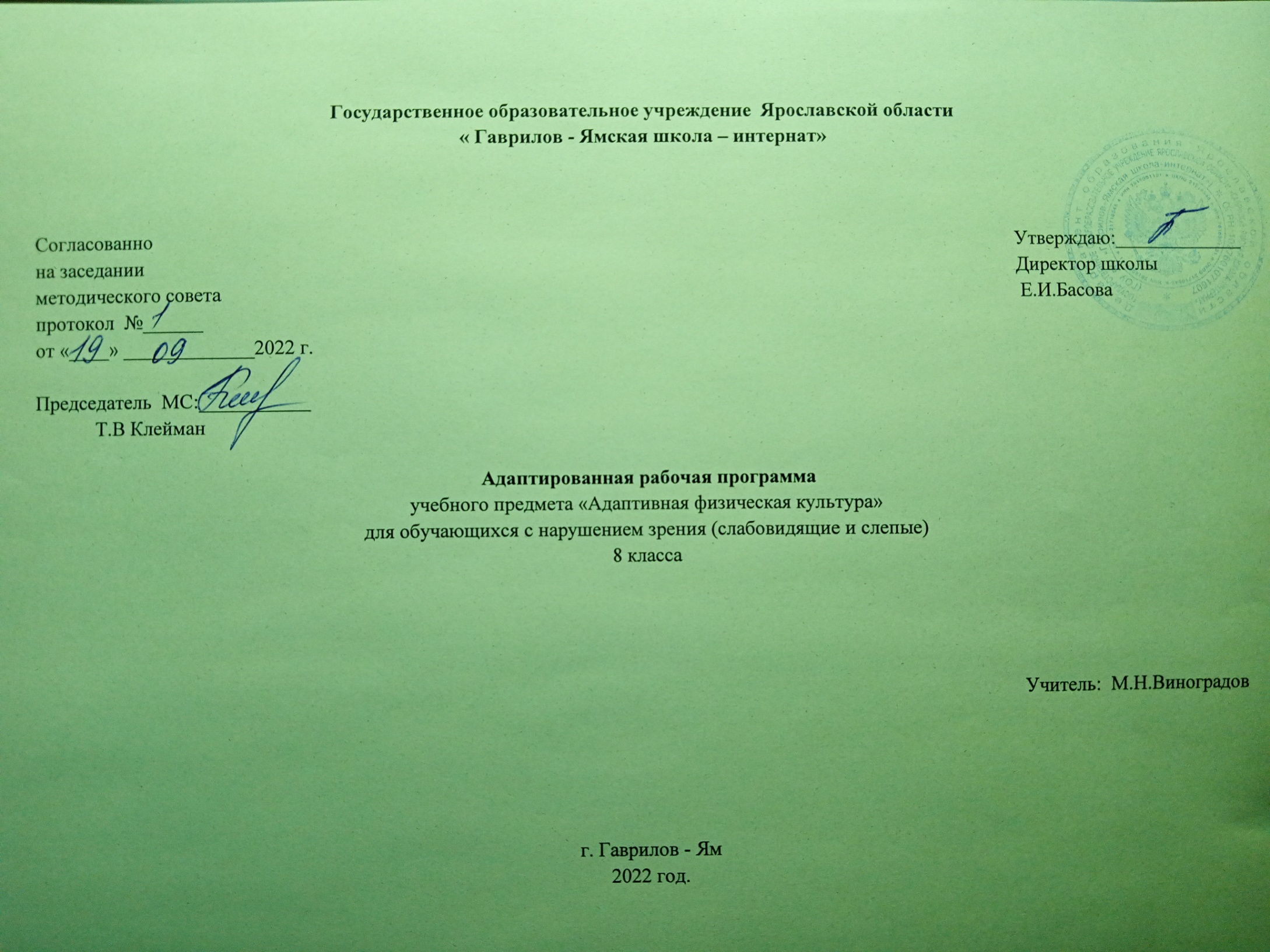 1. Пояснительная записка.Рабочая программа по физической культуре для слепых и слабовидящих детей составлена на основе Федерального государственного образовательного стандарта основного общего образования (№ 1897 от 17.12.10), утвержденного Приказом Минобрнауки России «О внесении изменений в федеральный государственный образовательный стандарт основного общего образования» (№1577 от 31.12.15), «Программы по физической культуре для специальных школ слабовидящих детей. г.Москва .»,  и Программы по физической культуре для общеобразовательных учреждений «Комплексная программа физического воспитания учащихся 1-11 классов» (В. И. Лях, А.А. Зданевича М., Просвещение, 2013).Данная рабочая программа ориентирована на учебник: Лях В.И. Физическая культура. Учебник. 8-9 кл. -М.:Просвещение,  2018г.2.Общая характеристика предмета «Физическая культура»Рабочая программа полностью сохраняет поставленные в общеобразовательной программе цели и задачи, а также основное содержание, но для обеспечения особых образовательных потребностей слепых и слабовидящих обучающихся имеет особенности реализации. Эти особенности заключаются в следующем:постановке коррекционных задач: формировать у учащихся необходимые умения и навыки самостоятельной ориентировки в пространстве, пользования  спортивным инвентарем и адаптированными наглядными  пособиями при помощи сохранных анализаторов;улучшать кровоснабжение тканей глаза и мышечную систему глаза;развивать готовность сохранных анализаторов к восприятию окружающих предметов и пространства;формировать жизненно-необходимые навыки, способствующие успешной социализации детей с депривацией зрения;развивать ориентировку в пространстве.методические приёмы, используемые на уроках:словесные методы обучения; звуковой метод (этот метод широко применяется, поскольку незрячим ученикам приходится часто пользоваться слуховым анализатором); метод наглядности (при отсутствии зрения – осязательная); метод показа (или как его называют «контактный» метод используют, когда ученик не понимает движения или составил о нем неправильное представление);метод дистанционного управления (учитель управляет действиями ученика с расстояния, посредством определенных команд);  метод стимулирования двигательной активности (необходимо как можно чаще поощрять детей, давать им почувствовать радость движений, помогать избавляться от комплекса неполноценности, от чувства страха пространства, неуверенности в своих силах, по возможности создавать благоприятные условия для компенсации и коррекции двигательных нарушений).Итак, в выборе и применении методов и приемов приоритетное положение отводится тому, что наилучшим образом обеспечивает развитие двигательной моторики детей с различными нарушениями зрения.коррекционной направленности каждого урока:соблюдение оптимальной зрительной и физической нагрузки на уроках;расстановка учащихся на уроке, учитывая зрительный диагноз каждого ученика (в спортивном зале и на улице в зависимости от положения солнца);соблюдение повышенных требований к освещенности спортивного зала.требования к организации пространстваВажным условием организации пространства, в котором обучаются слепые учащиеся, является безопасность и постоянство предметно-пространственной среды, что предполагает:определенное предметное наполнение спортивных залов (свободные проходы к местам занятий, инвентарю, входным дверям, безопасное ограждение выступающих  углов, снаряда и другое);соблюдение необходимого для слабовидящего учащегося  светового режима (обеспечение беспрепятственного прохождения в спортивные залы естественного света; одновременное использование естественного и искусственного освещения);устранение факторов, негативно влияющих на состояние  зрительных функций слабовидящих учащихся (недостаточность уровня освещенности рабочей зоны, наличие бликов и другое), осязания, слуха; определенного уровня освещенности спортивных залов;наличие осязательных ориентиров для определения местоположения учащегося и адаптированного инвентаря в спортивных залах.При организации учебного процесса необходимо учитывать гигиенические требования. Из-за быстрой утомляемости зрения возникает особая необходимость в уменьшении зрительной нагрузки. В целях охраны зрения детей и обеспечения работоспособности необходимо:соблюдать режим дня и зрительной нагрузки; иметь рационально освещенный спортивный зал;использовать благоприятный для зрительного восприятия цветовой гаммы окружающих предметов, спортивного инвентаря, наглядных пособий и пр;осуществлять врачебно-педагогический контроль за самочувствием занимающихся;использовать жалюзи в солнечные дни;осуществлять контроль, за сохранением  положения правильной осанки учащихся во время урока.При работе с иллюстрациями, макетами и натуральными объектами следует:предоставлять возможность использования рельефно-графических пособий и шарнирных кукол для создания представлений у учащихся с депривацией зрения о различных статичных положениях, используемых на уроках физической культуры.предъявлять их с соблюдением тифлопедагогических требований (достаточная освещенность, фон, статичное положение, возможность подойти на расстояние, удобное для восприятия и т.п.);комментировать восприятие (называть цвет, размер, положение в пространстве, форму, взаиморасположение объектов и т.п.)Цели программы:повышение двигательной активности и мобильности, достижение независимости обучающихся с депривацией зрения;обеспечение комплексного подхода к решению образовательных проблем ребенка, развитие его способностей (моторных, умственных), а также социально-бытовых навыков.Достижение поставленных целей при реализации программы «Физическая культура» предусматривает решение следующих основных задач:Обучающие:- формирование знаний об основах физкультурной деятельности;- создание представлений об индивидуальных физических возможностях организма;- формирование навыков и умений самостоятельного выполнения физических упражнений, направленных на укрепление здоровья, коррекцию телосложения, формирование правильной осанки и культуры движений;- формирование знаний о функциональной направленности физических упражнений на организм человека;- формирование умений оценивать самочувствие по внешним показателям и внутренним ощущениям.   Воспитательные:- воспитание сознательного и активного отношения к здоровью и здоровому образу жизни как к ценностям;- воспитание потребности и умения самостоятельно заниматься физическими упражнениями;- воспитание нравственных и волевых качеств;    привитие интереса и потребности регулярным занятиям ОФП; -  воспитание индивидуальных психических черт и способов коллективного общения;- формирование волевых качеств личности и интереса к регулярным занятиям физической культурой;   Коррекционно-развивающие:- укрепление здоровья, ликвидация или коррекция нарушений, вызванных заболеванием, улучшение физической подготовленности;-  развитие способности ориентироваться с помощью сохранных анализаторов;-  коррекция скованности и ограниченности движений; - коррекционно-компенсаторное развитие и совершенствование мышечно-суставного чувства;- совершенствование жизненно важных двигательных навыков и умений, обучение игровой и соревновательной деятельности;- расширение двигательного опыта,- совершенствование функциональных возможностей организма;- развитие, закрепление и совершенствование физических качеств: быстроты, ловкости, силы, гибкости, выносливости, скорости, координации.Работать с детьми со  зрительной  патологией  необходимо,  с  учётом специфических особенностей их психического и физического развития,  соблюдать общепринятые и специальные дидактические принципы:Индивидуализация в методике и дозировке физических упражнений в зависимости      от первичного дефекта и вторичных отклонений в развитии.Системность воздействия с обеспечением  определенного  подбора  упражнений  (с учётом состояния  зрения  и  возможности  использования  остаточного  зрения)  и последовательности их применения.Регулярность воздействия. Регулярное применение физических упражнений обеспечивает  развитие  функциональных  возможностей  организма, приобретение необходимого запаса представлений о предмете, движении или упражнении у слепых и слабовидящих детей. Эти образы в дальнейшем становятся основой для формирования понятий. Сохранность представлений зависит от остроты зрения, и когнитивных умений и навыков.Длительность применения физических упражнений. Коррекция нарушенных функций  и основных систем организма возможна только при длительном  и  упорном  повторении физических упражнений. Образы памяти слепых и слабовидящих при  отсутствии  подкреплений  ведут к распаду. Нарастание физической нагрузки в течение учебного года.Разнообразие и новизна в подборе и применении физических упражнений.Соблюдение цикличности. Чередование выполнения физических упражнений с отдыхом (упражнения для глаз, упражнения на обучение  правильному  дыханию,  релаксация, сюжетно-ролевые игры и  т.д.).  Этот  принцип  необходим  для  предупреждения  и профилактики переутомления.  У  детей  с  патологией  зрения утомление наступает быстрее, чем у нормально видящих детей.Учёт  возрастных  особенностей  (функциональных,  физиологических,   развитие мышечного аппарата  глаза) детей,  а  также  учёт специфических особенностей развития ребенка со зрительной патологией.Все учащиеся подлежат медицинскому осмотру в начале и в конце учебного года, по результатам этих обследований для каждого обучающегося составляются противопоказания к тем или иным упражнениям, в связи с этим, выполнение обучающимися упражнений программы осуществляется строго с учетом рекомендаций.   Временное освобождение от занятий физическими упражнениями допускается лишь с разрешения врача педиатра. Учащиеся, временно и постоянно освобожденные от уроков физкультурой, выполняют индивидуальные и групповые задания по развитию мелкой моторики, сдают теоретический зачет по темам.       Прыжковые упражнения выполняются в виде легких подскоков на поролоновых матах или мягком грунте. Выполнение индивидуально дозированных физических нагрузок до максимальной мышечной работоспособности способствует улучшению состояния зрительных функций и стимулирует развитие основных физиологических систем организма. При определении подходов к осуществлению оценки результатов освоения слепыми и слабовидящими обучающимися программы целесообразно опираться на следующие принципы:1) дифференциации оценки достижений с учетом типологических и индивидуальных особенностей развития и особых образовательных потребностей слепых обучающихся;2) динамичности оценки достижений, предполагающей изучение изменений психического и социального развития, индивидуальных способностей и возможностей слепых обучающихся;3) единства параметров, критериев и инструментария оценки достижений в освоении содержания программы, что сможет обеспечить объективность оценки. Эти принципы, отражая основные закономерности целостного процесса образования слепых и слабовидящих, самым тесным образом взаимосвязаны и касаются одновременно разных сторон процесса осуществления оценки результатов освоения программы.Основным объектом оценки достижений планируемых результатов освоения обучающимися программы по физической культуре, выступает наличие положительной динамики обучающихся в интегративных показателях, отражающих успешность преодоления вторичных отклонений развития. К таким интегративным показателям в соответствии с ФГОС НОО относятся:сформированность умения использовать сохранные анализаторы и компенсаторные способы деятельности в учебно-познавательном процессе и повседневной жизни;сформированность навыков ориентировки в микропространстве и умений ориентироваться в макропространстве;сформированность адекватных (в соответствии с возрастом) предметных (конкретных и обобщенных), пространственных представлений о предметах, объектах и явлениях окружающей жизни;проявление познавательного интереса, познавательной активности;наличие представлений (соответствующих возрасту) о современных тифлотехнических, оптических и технических средствах, облегчающих познавательную и учебную деятельность, и готовности их активного использования;проявление стремления к самостоятельности и независимости от окружающих (в бытовых вопросах);сформированность умений адекватно использовать речевые и неречевые средства общения;способность к проявлению социальной активности;способность осуществления самоконтроля и саморегуляции;готовность учета имеющихся противопоказаний и ограничений в учебно-познавательной деятельности и повседневной жизни. Оценка результатов освоения обучающимися программы осуществляться с помощью мониторинговых процедур. Мониторинг, обладая такими характеристиками, как непрерывность, диагностичность, научность, информативность, наличие обратной связи, позволяет осуществить не только оценку достижений планируемых результатов освоения слепыми программы, но и вносить (в случае необходимости) коррективы в ее содержание и организацию. В целях оценки результатов освоения слепыми и слабовидящими обучающимися программы используется все три формы мониторинга: стартовую, промежуточную и финишную диагностику.Стартовая диагностика позволяет наряду с выявлением индивидуальных особых образовательных потребностей и уровня развития компенсаторных возможностей обучающихся, выявить исходный уровень развития интегративных показателей, свидетельствующий о степени влияния  нарушений развития на учебно-познавательную деятельность и повседневную жизнь (например, выявить стартовый уровень развития у слепого обучающегося умения использовать сохранные анализаторы и компенсаторные способы деятельности в учебно-познавательной и повседневной жизни). Промежуточная диагностика позволяет судить об успешности (наличие положительной динамики) или не успешности (отсутствие даже незначительной положительной динамики) слабовидящих обучающихся в освоении планируемых результатов овладения программой коррекционной работы. Данные эксперсс-диагностики выступают в качестве ориентировочной основы для определения дальнейшей стратегии: продолжения реализации разработанной программы или внесения в нее определенных корректив. Целью финишной диагностики, приводящейся на заключительном этапе (окончание учебного года, окончание обучения на начальной ступени школьного образования), выступает оценка достижений слепого обучающегося в соответствии с планируемыми результатами освоения слепым программы по физической культуре.Также программой предусмотрена текущая диагностика, она используется для осуществления мониторинга в течение учебного года и всего времени обучения на начальной ступени образования. Данная диагностика – это итоговые тестирования после прохождения каждого раздела программы. Осуществляется в форме как теоретического опроса, что характеризует уровень знаний и понимания теоретического материала пройденного раздела программы, так и практические задания - выполнение упражнений,  в соответствии с тематикой пройденного раздела программы, что охарактеризует уровень овладения двигательного действия.При выставлении оценки (сумма баллов)  необходимо соблюдать особый такт, быть максимально внимательным, не унижать достоинства обучающегося, использовать такой подход в оценивании, чтобы стимулировать его к дальнейшим занятиям физической культурой. Итоговая оценка по физической культуре выставляется с учетом теоретических и практических знаний (двигательных умений и навыков). Основной акцент должен быть направлен на динамику физических возможностей. Особого внимания должны заслуживать систематичность, регулярность занятий физическими упражнениями и стойкая мотивация к занятиям физическими упражнениями.3. Место учебного предмета в учебном плане.Место учебного предмета «Физическая культура» в учебном планеАдаптированная рабочая программа 8, 9, 9(доп.) классов составлена с учетом объема часов учебной нагрузки, определенного учебным планом ГОУ ЯО «Гаврилов-Ямская школа интернат», для реализации учебного предмета «Физическая  культура»  2 часа в неделю:                               8 кл. -  68 ч.в год;9 кл. -  68 ч.в год;9(дополнительного) кл. -  68 ч.в год;4. Ценностные ориентиры содержанияучебного предмета «Физическая культура».         Ценность жизни – признание человеческой жизни величайшей ценностью, что реализуется в бережном отношении к другим людям и к природе.Ценность природы основывается на общечеловеческой ценности жизни, на осознании себя частью природного мира  частью живой и неживой природы. Любовь к природе - это бережное отношение к ней как к среде обитания и выживания человека, а также переживание чувства красоты, гармонии, её совершенства, сохранение и приумножение её богатства.Ценность человека как разумного существа, стремящегося к добру и самосовершенствованию, важность и необходимость соблюдения здорового образа жизни в единстве его составляющих: физического, психического и социально-нравственного здоровья. Ценность добра – направленность человека на развитие и сохранение жизни, через сострадание и милосердие как проявление высшей человеческой способности  любви.Ценность истины – это ценность научного познания как части культуры человечества, разума, понимания сущности бытия, мироздания. Ценность семьи как первой и самой значимой для развития ребёнка социальной и образовательной среды, обеспечивающей преемственность культурных традиций народов России от поколения к поколению и тем самым жизнеспособность российского общества. Ценность труда и творчества как естественного условия человеческой жизни, состояния нормального человеческого существования. Ценность свободы как свободы выбора человеком своих мыслей и поступков образа жизни, но свободы, естественно ограниченной нормами, правилами, законами общества, членом которого всегда по всей социальной сути является человек.Ценность социальной солидарности как признание прав и свобод человека, обладание чувствами справедливости, милосердия, чести, достоинства по отношению к себе и к другим людям. Ценность гражданственности – осознание человеком себя как члена общества, народа, представителя страны и государства.Ценность патриотизма  одно из проявлений духовной зрелости человека, выражающееся в любви к России, народу, малой родине, в осознанном желании служить Отечеству. Ценность человечества  осознание человеком себя как части мирового сообщества, для существования и прогресса которого необходимы мир, сотрудничество народов и уважение к многообразию их культур. Содержание учебного материала8 классСодержание учебного предмета «Физическая культура» в 8 классе направлено на воспитание творческих, компетентных и успешных граждан России, способных к активной самореализации в личной, общественной и профессиональной деятельности. Планируемые результаты освоения учебного предметаЛичностные результаты:накопление необходимых знаний, а также в умении использовать ценности физической культуры для удовлетворения индивидуальных интересов и потребностей; владение знаниями об индивидуальных особенностях физического развития, физической подготовленности, и по основам организации и проведения занятий физической культурой оздоровительной и тренировочной направленности.способность управлять своими эмоциями, проявлять культуру общения и взаимодействия в процессе занятий физической культурой, игровой и соревновательной деятельности;умение планировать режим дня, обеспечивать оптимальное сочетание нагрузки и отдыха;умение содержать в порядке спортивный инвентарь и оборудование, спортивную одежду, осуществлять их подготовку к занятиям и спортивным соревнованиям.Метапредметные результаты:Развивать мотивы и интересы своей познавательной активности;Владение основами самоконтроля, самооценки, принятие решений и осуществление осознанного выбора в учебной и познавательной деятельности;Умение организовывать учебное сотрудничество и совместную деятельность с учителем и сверстниками.Овладение сведениями о роли и значении физической культуры в формировании целостной личности человека;Понимание здоровья как одного из важнейших условий развития и самореализации человека.Предметные результаты:В основной школе и в школе для незрячих и слабовидящих детей должны понимать, что в соответствии с ФГОС основного общего образования результаты изучения предмета «Физическая культура» должны отражать:характеризуют опыт  в творческой двигательной деятельности. знания по истории спорта и олимпийского движения, их влиянии на укрепление мира и дружбы между народами;знания о  здоровом образе жизни, его связи с укреплением здоровья и профилактикой вредных привычек.составлять из физических упражнений индивидуальные комплексы для  оздоровительной гимнастики и физической подготовки.Учебно – тематическое планирование 8 класс.I Основы знаний о физической культуре, приемы закаливания, способы саморегуляции и самоконтроля.1.1. Естественные основы (в процессе урока). Влияние возрастных особенностей организма и его двигательной функции на физическое развитие и физическую подготовленность школьников. Роль зрения при движениях и передвижениях человека. Пища  и питательные вещества. Первая помощь при травмах.1.2. Социально-психологические основы (в процессе урока). Организация и проведение подвижных игр и игровых заданий, приближенных к содержанию разучиваемой игры. Составление и выполнение комплексов упражнений общей физической подготовки. Комплексы упражнений на коррекцию осанки и развитие мышц.1.3. Историко-культурологический аспект. Основы истории возникновения и развития физической культуры, олимпийского движения отечественного спорта1.4. Приемы закаливания. Способы самоконтроля (в процессе урока). Контроль физической нагрузки и ее регулирование во время занятий физическими упражнениями (по частоте сердечных сокращений, внешним признакам, самочувствию).   2. Двигательные умения и навыки. 2.1. Легкоатлетические упражнения Техника безопасности на занятиях легкоатлетическими упражнениями.            Ходьба. Ходьба с согласованным движением рук и ног. Ходьба в рассыпную и сбор в шеренгу, в колонну по одному и по два, с обозначением места построения звуковыми сигналами. Ходьба на носках с выпадами, скрестными шагами, скользящими шагами, пригнувшись. Ходьба с движением рук (на поясе, к плечам, за спину, за голову, в стороны, вверх и др.). Ходьба на носках с высоким поднимание колен. Ходьба боком (приставными шагами) и спиной вперед по прямой до 40 – 50 м на звуковой сигнал. Ходьба наперегонки на расстояние до 60м. Бег. Отработка движений рук при беге. Бег на месте и с продвижением, с высоким подниманием бедра. Бег в различном темпе, с различной величиной шага, с поворотами, с внезапными остановками и выполнением заданий по сигналам: присесть, лечь, встать на четвереньки, остановиться. Бег средним темпом до 1,5 минуты с ускорениями во время бега на 10 – 15 м. Свободный бег – 200м мальчики, 100м девочки. Изучение низкого старта. Бег с ускорением до 30м. Бег на скорость до 50м с высокого и низкого старта. Бег в чередовании с ходьбой: 40м шагом, 40м бегом на дистанцию до 500м. Легкий бег на звуковой сигнал 30 – 40 м по узкой дорожке шириной 1,5 – 2 м. Метание. Перебрасывание и ловля большого мяча между двумя занимающимися группами одной и двумя руками по воздуху и с ударом о землю (пол). Бросание и ловля набивного мяча весом 1 – 2 кг двумя руками снизу, от груди, из-за головы. Метание малого мяча в вертикальную, высоко расположенную мишень, правой и левой рукой. Метание правой и левой рукой малого мяча на дальность с места, с шага, с трех шагов. Метание мяча и различных предметов правой и левой рукой на звуковой сигнал. Метание гранаты весом 500гр с места и с шага способом «из-за спины через плечо» на дальность и на звуковой сигнал. Подготовительные упражнения с ядром весом 3кг: перебрасывание из руки в другую руку, броски от колена вперед, от груди, катание ядра на дальность и в цель. Прыжки. Имитация отталкивания прыжка в высоту, в длину, в легком беге на каждый пятый шаг. Прыжок в длину с места. Прыжок с разбега способом «согнув ноги». Прыжок с места с доставанием подвешенного мяча над головой, рукой. То же, но с хлопком в ладони – над головой, под ногами – момент полёта. Прыжки с разбега через препятствие шагом. Прыжок с разбега в высоту способом «согнув ноги». Ознакомление с прыжком способом «перешагивание». Ознакомление с тройным прыжком. Прыжки с высоты до 60см. Прыжки с места через гимнастическую скамейку. Прыжки в длину с разбега и с места: тренировка отдельных элементов прыжка (с малого разбега: разбег, полёт, приземление) с ориентировкой на звуковой сигнал и тактильные ощущения. Развитие быстроты, выносливости. Повторный бег на короткие дистанции с максимальной скоростью. Итоговое тестирование по пройденному материалу.2.2. Гимнастика с элементами акробатики Правила безопасности во время занятий. Техника безопасности при занятиях на спортивных снарядах. Построение и перестроение на месте и в движении; передвижение строевым шагом. Строевые упражнения. Повороты на месте кругом. Закрепление навыка построения в колонну по 1 и по 2. Построение в две шеренги. Перестроение на время по внезапным сигналам с дополнительными заданиями: а) из одной шеренги в две и сесть; б) из колонны по одному (с предварительным расчётом на 1 и 2) построиться в разных местах по указанию учителя. Строевой шаг, размыкание и смыкание на месте. Общеразвивающие упражнения без предметов и с предметами, развитие координационных, гибкости и правильной осанки: сочетание различных положений рук, ног, туловища. Сочетание движений руками с ходьбой на месте и в движении, с маховыми движениями ногой, с подскоками, с приседаниями, с поворотами. Общеразвивающие упражнения с повышенной амплитудой для плечевых, локтевых, тазобедренных, коленных суставов и позвоночника. Общеразвивающие упражнения в парах. Мальчики: с набивным и большим мячом. Девочки: с обручами, скакалками, большим мячом, палками. Игры с использованием гимнастических упражнений и инвентаря. Прыжки со скакалкой.Акробатические упражнения: ОРУ без предметов и с предметами (гимнастические палки, набивные мячи, обручи, скакалки). Подготовительные упражнения: Из упора присев – попеременное выставление ног в стороны, назад. Стоя на одной ноге, равновесие «ласточка» - дотянуться противоположной рукой до носка ноги. Опираясь одной ногой на гимнастическую скамейку, наклон туловища вперёд, назад, в стороны. Лёжа на спине, руки вытянуты вдоль туловища, ладони положить на пол, носки оттянуты. Медленно поднять ноги вверх до прямого угла, потом ноги опустить до 450 с отрывом таза от пола и обратным движением занять исходное положение. Упражнения с мячом: упражнения с большим мячом в кругу, в шеренге. Передача мяча в стороны, назад, вперёд. Перебрасывание мяча из одной руки в другую. Подбрасывание большого мяча вверх и ловля его во время ходьбы. Прыжки: подскоки на двух ногах; при последнем подскоке приземлиться на корточки (с опорой на пальцы рук). Прыжки с короткой скакалкой с продвижением вперед. Лазанье: захват палки ногами, сидя на гимнастической скамейке (палка одним концом на полу, другой конец в руках). Качание на канате при захвате каната руками и ногами. Перемещение ног вверх с перехватом рук. Лазание по канату в три приёма (ознакомление). Равновесие. Ходьба по гимнастической скамейке. по гимнастической скамейке с перешагиванием через предмет высотой до 20см. Ходьба по скамейке с поворотами кругом. Висы. Смешанные и простые висы: размахивание в висе; из виса махом назад соскок, махом вперед соскок. Упражнения и комбинации на спортивных снарядах. Гимнастическая скамейка - передвижения ходьбой, бегом, приставными шагами, прыжками; повороты стоя на месте и прыжком; наклоны вперед и назад, вправо и влево в основной и широкой стойке с изменяющимся положением рук; стойка на коленях с опорой на руки; полушпагат и равновесие на одной ноге (ласточка); танцевальные шаги; спрыгивание и соскоки (вперед, прогнувшись, с поворотом в сторону, с). Контрольные требования: Гимнастическая комбинация на 32 счета (с ориентировкой на тактильные ощущения). Подтягивание в висе (м), девочки на низкой перекладине. Лазанье по канату. Пройти вперёд по гимнастической скамейке с перешагиванием через набивной мяч и другие предметы высотой в 20см. Лыжная подготовка Правила безопасного поведения на уроках лыжной подготовки. Профилактика обморожений и травм. История лыжного спорта. Значение лыжной подготовки в труде и обороне. Основные правила соревнований. Одежда, обувь и лыжный инвентарь. Совершенствование навыка в самостоятельном прикреплении и снимания лыж с жесткими и автоматическими креплениями. Вспомогательные упражнения: толчок палками при спуске; спуск вдвоём. Передвижение на лыжах в колонне по одному, ориентируясь на голос лидера. Совершенствование попеременного двухшажного хода. Учить одновременному двушажному ходу. Совершенствование самостоятельной ходьбы на учебной лыжне. Переменный ход; спуск с горки в низкой стойке с палками в руках. Совершенствование переменного хода (работа над увеличением фазы скольжения). Подъём в гору по диагонали. Торможение плугом при спуске. Выполнять ходьбу на лыжах по прямой на звуковые сигналы и по памяти (60-). Элементы техники лыжных ходов: одновременный двушажный и бесшажный ходы. Одновременный бесшажный ход. Прохождение дистанции ориентируясь на голос лидера (впереди идущего) до 500м - мальчики и 300м - девочки. Повороты: «переступанием» на месте и в движении. Подъемы: «лесенкой», «елочкой»; торможение «плугом»; Спуски: спуск в основной стойке с узким ведением лыж по ровному склону, Игры: «Остановка рывком», «Эстафета с передачей палок», «С горки на горку». «Слалом». Контрольные требования: пройти переменным ходом дистанцию 500м (без времени). Техника попеременного двухшажного хода. Одновременный бесшажный ход.«скандинавская ходьба»             Итоговое тестирование по пройденному материалу.2.4  Адаптированные спортивные и подвижные игры голбол, футбол, шоудаун. Дальнейшее обучение технике игр.Техника безопасности на занятиях спортивных игр. Правила спортивных соревнований по, голболу, футболу, шоудауну и их назначение «Голбол» - Передачи мяча в парах. Умение ориентироваться на площадке. Броски мяча в парах с места, с двух, трех шагов разбега. Броски мяча после передачи партнёру. Блокирование мяча. Ловля мяча без зрительного контроля. Пенальти. Учебная игра с применением переходов и передач мяча. Судейство соревнований по голболу. Футбол (озвученный мяч). Техника передвижений, остановок, поворотов и стоек. Комбинации из освоенных элементов техники передвижений (перемещения, остановки, повороты, ускорения). Удары по мячу и остановка мяча: удары по неподвижному и катящемуся мячу внутренней стороной стопы и средней частью подъема. Остановка катящегося мяча внутренней стороной стопы и подошвой. Техника ведения мяча: ведение мяча по прямой с изменением направления движения и скорости ведения без сопротивления защитника ведущей и не ведущей ногой.  Игра вратаря. Овладение игрой. Игра по упрощенным правилам на площадках разных размеров. Игры и игровые задания 2:1, 3:1, 3:2, 3:3.Шоудаун. Правила игры. Инвентарь и оборудование. Подачи. Защитные действия. Нападающие действия. Игры и игровые задания.Организация судейства в товарищеских играх: на уроках, на тренировках, на соревнованиях в школе. Помощь в организации соревнований.

               2.5 Плавание (сухое). Специальные плавательные упражнения (подводящие упражнения : имитация плавательных движений  рук и ног на суше (стоя, лежа на гимнастическом коврике, гимнастической скамейке);. структура работы рук и ног стиля кроль на груди; структура работы рук и ног стиля кроль на спине; структура работы рук и ног стиля брасс.ПЛАНИРУЕМЫЕ РЕЗУЛЬТАТЫ ИЗУЧЕНИЯ УЧЕБНОГО ПРЕДМЕТАОбучающийся научится:  выполнять комплексы упражнений по профилактике утомления и перенапряжения организма, повышению его работоспособности в процессе трудовой и учебной деятельности; выполнять общеразвивающие упражнения, целенаправленно воздействующие на развитие основных физических качеств (силы, быстроты, выносливости, гибкости и координации);  выполнять упражнения по коррекции и профилактике нарушения осанки; выполнять легкоатлетические упражнения в беге и прыжках (в высоту и длину);  выполнять акробатические комбинации из числа хорошо освоенных упражнений; выполнять гимнастические комбинации на спортивных снарядах из числа хорошо освоенных упражнений; выполнять основные технические действия и приемы игры в футбол (озвученным мячом), голбол, шоудаун в условиях учебной и игровой деятельности; выполнять передвижения на лыжах различными способами, демонстрировать технику последовательного чередования их в процессе прохождения тренировочных дистанций; выполнять тестовые упражнения для оценки уровня индивидуального развития основных физических качеств; выполнять подводящие упражнения на суше и упражнения имитирующие разные способы плавания (брасс, кроль, кроль  на спине) характеризовать содержательные основы здорового образа жизни, раскрывать его взаимосвязь со здоровьем, гармоничным физическим развитием и физической подготовленностью, формированием качеств личности и профилактикой вредных привычек;  контролировать особенности их динамики в процессе самостоятельных занятий физической подготовкой. Обучающийся получит возможность:  определять и кратко характеризовать физическую культуру как занятия физическими упражнениями, подвижными и спортивными играми;  выявлять различия в основных способах передвижения человека;  применять беговые упражнения для развития физических упражнений.Тематическое планирование8 классПУРОЧНОЕ ПЛАНИРОВАНИЕ8классПеречень необходимого спортивного инвентаря и оборудования:Сигнальные флажки и фишкиСекундомерСвистокСкакалкиРулеткаМячи футбольные (озвученные)Мячи голбольныеЭкипировка защитная для голболаОчки-маски светонепроницаемыеМячи для торболаРакетки для шоудаунаМячик для шоудаунаФутбольные воротаБаскетбольные стойкиГантелиТурникГимнастические матыФитболыГимнастические коврикиТренажеры/ эспандерПЕРЕЧЕНЬ УЧЕБНО-МЕТОДИЧЕСКОГО ОБЕСПЕЧЕНИЯ№Разделы и темыКоличествочасов в годБазовая часть461Основы знаний о физической культуре В процессе урока2Двигательные умения и навыки:- легкая атлетика- гимнастика с элементами акробатики - лыжная подготовка- плавание (сухое)17121433Вариативная часть (Спортивные игры)22ГолболФутбол Шоудаун949Итого:68№урокаДата урокаТема урока.Характеристика деятельности  обучающихся Характеристика деятельности  обучающихся Характеристика деятельности  обучающихся Характеристика деятельности  обучающихся Характеристика деятельности  обучающихся Форма контроляФорма контроляФорма контроляЛегкая атлетика(9 часов)Легкая атлетика(9 часов)Легкая атлетика(9 часов)Легкая атлетика(9 часов)Легкая атлетика(9 часов)Легкая атлетика(9 часов)Легкая атлетика(9 часов)Легкая атлетика(9 часов)Легкая атлетика(9 часов)Легкая атлетика(9 часов)Легкая атлетика(9 часов)Легкая атлетика(9 часов)1Легкая атлетика. Инструктаж по правилам безопасного поведения на занятиях легкоатлетическими упражнениями. Контрольные нормативы. 
- Осваивают  правила техники безопасности на уроках легкой атлетики. Узнают о легкой атлетике, как виде спорта, ее дисциплинах. Выполняют контрольные упражнения для оценки развития своих физических качеств, выявления  уровня двигательных возможностей.Осваивают  правила техники безопасности на уроках легкой атлетики. Узнают о легкой атлетике, как виде спорта, ее дисциплинах. Выполняют контрольные упражнения для оценки развития своих физических качеств, выявления  уровня двигательных возможностей.Осваивают  правила техники безопасности на уроках легкой атлетики. Узнают о легкой атлетике, как виде спорта, ее дисциплинах. Выполняют контрольные упражнения для оценки развития своих физических качеств, выявления  уровня двигательных возможностей.Осваивают  правила техники безопасности на уроках легкой атлетики. Узнают о легкой атлетике, как виде спорта, ее дисциплинах. Выполняют контрольные упражнения для оценки развития своих физических качеств, выявления  уровня двигательных возможностей.Осваивают  правила техники безопасности на уроках легкой атлетики. Узнают о легкой атлетике, как виде спорта, ее дисциплинах. Выполняют контрольные упражнения для оценки развития своих физических качеств, выявления  уровня двигательных возможностей.Визуальная оценка действий.  Корректировка техники движений. Фиксирование результата.Визуальная оценка действий.  Корректировка техники движений. Фиксирование результата.Визуальная оценка действий.  Корректировка техники движений. Фиксирование результата.2Легкая атлетика. Самонаблюдение и самоконтроль при занятиях физическими упражнениями. Измерение ЧСС. Спринтерский бег. Стартовые команды. Высокий старт 30-40 м. Скоростной бег до 60м. Метание малого мяча на дальность отскока от стены, на точность по звуковому сигналу и дальность, с места, с шага. Круговая тренировка. 
- Измеряют пульс до, во время и после занятий физическими упражнениями. Усваивают правила соревнований в беге, прыжках и метаниях. Применяют беговые  упражнения для развития скоростно-силовых и координационных способностей.Измеряют пульс до, во время и после занятий физическими упражнениями. Усваивают правила соревнований в беге, прыжках и метаниях. Применяют беговые  упражнения для развития скоростно-силовых и координационных способностей.Измеряют пульс до, во время и после занятий физическими упражнениями. Усваивают правила соревнований в беге, прыжках и метаниях. Применяют беговые  упражнения для развития скоростно-силовых и координационных способностей.Измеряют пульс до, во время и после занятий физическими упражнениями. Усваивают правила соревнований в беге, прыжках и метаниях. Применяют беговые  упражнения для развития скоростно-силовых и координационных способностей.Измеряют пульс до, во время и после занятий физическими упражнениями. Усваивают правила соревнований в беге, прыжках и метаниях. Применяют беговые  упражнения для развития скоростно-силовых и координационных способностей.Устный опрос.Визуальная оценка действий.  Корректировка техники движений.Устный опрос.Визуальная оценка действий.  Корректировка техники движений.Устный опрос.Визуальная оценка действий.  Корректировка техники движений.3Легкая атлетика. Спринтерский бег. Бег с ускорениями от 40-60 м. Низкий старт. Метание малого мяча на точность с места правой и левой рукой.. Развитие гибкости и подвижности суставов. 
- Выбирают индивидуальный темп передвижения, контролируют темп бега по частоте сердечных сокращений. Применяют беговые  упражнения для развития скоростно-силовых и координационных способностей.Выбирают индивидуальный темп передвижения, контролируют темп бега по частоте сердечных сокращений. Применяют беговые  упражнения для развития скоростно-силовых и координационных способностей.Выбирают индивидуальный темп передвижения, контролируют темп бега по частоте сердечных сокращений. Применяют беговые  упражнения для развития скоростно-силовых и координационных способностей.Выбирают индивидуальный темп передвижения, контролируют темп бега по частоте сердечных сокращений. Применяют беговые  упражнения для развития скоростно-силовых и координационных способностей.Выбирают индивидуальный темп передвижения, контролируют темп бега по частоте сердечных сокращений. Применяют беговые  упражнения для развития скоростно-силовых и координационных способностей.Визуальная оценка действий.  Корректировка техники движений.Визуальная оценка действий.  Корректировка техники движений.Визуальная оценка действий.  Корректировка техники движений.4Легкая атлетика. Прыжок в длину с разбега способом согнув ноги. Упражнения с собственным весом. 
- Узнают спортивные метательные снаряды.  Демонстрируют вариативное выполнение беговых упражнений, применяют беговые упражнения для развития координационных, скоростных способностей.Узнают спортивные метательные снаряды.  Демонстрируют вариативное выполнение беговых упражнений, применяют беговые упражнения для развития координационных, скоростных способностей.Узнают спортивные метательные снаряды.  Демонстрируют вариативное выполнение беговых упражнений, применяют беговые упражнения для развития координационных, скоростных способностей.Узнают спортивные метательные снаряды.  Демонстрируют вариативное выполнение беговых упражнений, применяют беговые упражнения для развития координационных, скоростных способностей.Узнают спортивные метательные снаряды.  Демонстрируют вариативное выполнение беговых упражнений, применяют беговые упражнения для развития координационных, скоростных способностей.Устный опрос.Визуальная оценка действий.  Корректировка техники движений.Устный опрос.Визуальная оценка действий.  Корректировка техники движений.Устный опрос.Визуальная оценка действий.  Корректировка техники движений.5Легкая атлетика. Прыжок в длину с разбега. Развитие гибкости и подвижности суставов. Метание малого мяча с места на дальность. 
- Применяют  прыжковые  упражнения для развития скоростно-силовых и координационных способностей.Применяют  прыжковые  упражнения для развития скоростно-силовых и координационных способностей.Применяют  прыжковые  упражнения для развития скоростно-силовых и координационных способностей.Применяют  прыжковые  упражнения для развития скоростно-силовых и координационных способностей.Применяют  прыжковые  упражнения для развития скоростно-силовых и координационных способностей.Визуальная оценка действий.  Корректировка техники движений.Визуальная оценка действий.  Корректировка техники движений.Визуальная оценка действий.  Корректировка техники движений.6Легкая атлетика. Первая помощь при травмах. Прыжок в высоту способом «перешагивание». Бросок утяжеленного мяча из-за головы на точность сидя и стоя. 
- Получают представление о видах травм и правилах оказания первой доврачебной помощи. Закрепляют в играх навыки прыжков и развивают скоростно-силовые и координационные способности.Получают представление о видах травм и правилах оказания первой доврачебной помощи. Закрепляют в играх навыки прыжков и развивают скоростно-силовые и координационные способности.Получают представление о видах травм и правилах оказания первой доврачебной помощи. Закрепляют в играх навыки прыжков и развивают скоростно-силовые и координационные способности.Получают представление о видах травм и правилах оказания первой доврачебной помощи. Закрепляют в играх навыки прыжков и развивают скоростно-силовые и координационные способности.Получают представление о видах травм и правилах оказания первой доврачебной помощи. Закрепляют в играх навыки прыжков и развивают скоростно-силовые и координационные способности.Устный опрос.Визуальная оценка действий.  Корректировка техники движений.Устный опрос.Визуальная оценка действий.  Корректировка техники движений.Устный опрос.Визуальная оценка действий.  Корректировка техники движений.7Легкая атлетика. Прыжок в высоту способом «перешагивание». 
- Применяют  метания для развития скоростно-силовых и координационных способностей. Включают прыжковые  упражнения в различные формы занятий по физической культуре. Применяют  прыжковые  упражнения для развития скоростно-силовых и координационных способностей.Применяют  метания для развития скоростно-силовых и координационных способностей. Включают прыжковые  упражнения в различные формы занятий по физической культуре. Применяют  прыжковые  упражнения для развития скоростно-силовых и координационных способностей.Применяют  метания для развития скоростно-силовых и координационных способностей. Включают прыжковые  упражнения в различные формы занятий по физической культуре. Применяют  прыжковые  упражнения для развития скоростно-силовых и координационных способностей.Применяют  метания для развития скоростно-силовых и координационных способностей. Включают прыжковые  упражнения в различные формы занятий по физической культуре. Применяют  прыжковые  упражнения для развития скоростно-силовых и координационных способностей.Применяют  метания для развития скоростно-силовых и координационных способностей. Включают прыжковые  упражнения в различные формы занятий по физической культуре. Применяют  прыжковые  упражнения для развития скоростно-силовых и координационных способностей.Устный опрос.Визуальная оценка действий.  Корректировка техники движений.Устный опрос.Визуальная оценка действий.  Корректировка техники движений.Устный опрос.Визуальная оценка действий.  Корректировка техники движений.8Легкая атлетика. Основы истории возникновения и развития физической культуры, олимпийского движения отечественного спорта Бросок утяжеленного мяча стоя, грудью в направлении метания двумя руками из-за головы на дальность. Метание малого мяча с места разными способами. Прыжки боком в глубину до 50 см (с приземлением на мягкий гимнастический мат). Профилактика и коррекция нарушений осанки, формирование навыков правильной осанки. 
- Получают представления о  истории возникновения и развития физической культуры, олимпийского движения отечественного спорта   Учатся правильно распределять время и соблюдать режим дня. Закрепляют в играх навыки прыжков и развивают скоростно-силовые и координационные способности.Получают представления о  истории возникновения и развития физической культуры, олимпийского движения отечественного спорта   Учатся правильно распределять время и соблюдать режим дня. Закрепляют в играх навыки прыжков и развивают скоростно-силовые и координационные способности.Получают представления о  истории возникновения и развития физической культуры, олимпийского движения отечественного спорта   Учатся правильно распределять время и соблюдать режим дня. Закрепляют в играх навыки прыжков и развивают скоростно-силовые и координационные способности.Получают представления о  истории возникновения и развития физической культуры, олимпийского движения отечественного спорта   Учатся правильно распределять время и соблюдать режим дня. Закрепляют в играх навыки прыжков и развивают скоростно-силовые и координационные способности.Получают представления о  истории возникновения и развития физической культуры, олимпийского движения отечественного спорта   Учатся правильно распределять время и соблюдать режим дня. Закрепляют в играх навыки прыжков и развивают скоростно-силовые и координационные способности.Визуальная оценка действий.  Корректировка техники движений.Визуальная оценка действий.  Корректировка техники движений.Визуальная оценка действий.  Корректировка техники движений.9Легкая атлетика. Бег по дистанции 30 м с максимальным ускорением с ориентировкой на звуковой сигнал и по памяти. Прыжки на мягкое препятствие высотой 20-25 см. (запрыгивание). Упражнения на внимание и точность. Развитие равновесия и координации. 
- Применяют  прыжковые  упражнения для развития скоростно-силовых и координационных способностей.Применяют  прыжковые  упражнения для развития скоростно-силовых и координационных способностей.Применяют  прыжковые  упражнения для развития скоростно-силовых и координационных способностей.Применяют  прыжковые  упражнения для развития скоростно-силовых и координационных способностей.Применяют  прыжковые  упражнения для развития скоростно-силовых и координационных способностей.Визуальная оценка действий.  Корректировка техники движений.Визуальная оценка действий.  Корректировка техники движений.Визуальная оценка действий.  Корректировка техники движений.Спортивные игры-  «шоудаун» ( 4 часа)Спортивные игры-  «шоудаун» ( 4 часа)Спортивные игры-  «шоудаун» ( 4 часа)Спортивные игры-  «шоудаун» ( 4 часа)Спортивные игры-  «шоудаун» ( 4 часа)Спортивные игры-  «шоудаун» ( 4 часа)Спортивные игры-  «шоудаун» ( 4 часа)Спортивные игры-  «шоудаун» ( 4 часа)Спортивные игры-  «шоудаун» ( 4 часа)Спортивные игры-  «шоудаун» ( 4 часа)Спортивные игры-  «шоудаун» ( 4 часа)Спортивные игры-  «шоудаун» ( 4 часа)10Спортивные игры – шоудаун. Инструктаж по правилам безопасного поведения на уроках подвижных игр.Игра «Снайпер».Развитие быстроты реакции и слуха. Осваивают и описывают технику упражнений   в равновесии на полу. Осваивают и описывают  технику игровых действий и приемов.Осваивают и описывают технику упражнений   в равновесии на полу. Осваивают и описывают  технику игровых действий и приемов.Осваивают и описывают технику упражнений   в равновесии на полу. Осваивают и описывают  технику игровых действий и приемов.Осваивают и описывают технику упражнений   в равновесии на полу. Осваивают и описывают  технику игровых действий и приемов.Осваивают и описывают технику упражнений   в равновесии на полу. Осваивают и описывают  технику игровых действий и приемов.Визуальная оценка действий.  Корректировка техники движений.Визуальная оценка действий.  Корректировка техники движений.Визуальная оценка действий.  Корректировка техники движений.11Спортивные игры – шоудаун . Подача мяча (дальнейшее разучивании). Развитие быстроты реакции и слуха. Игра «Три борта».   Осваивают и описывают  технику игровых действий и приемов. Осваивают и описывают технику упражнений   в равновесии  на гимнастической скамейке.   Осваивают и описывают  технику игровых действий и приемов. Осваивают и описывают технику упражнений   в равновесии  на гимнастической скамейке.   Осваивают и описывают  технику игровых действий и приемов. Осваивают и описывают технику упражнений   в равновесии  на гимнастической скамейке.   Осваивают и описывают  технику игровых действий и приемов. Осваивают и описывают технику упражнений   в равновесии  на гимнастической скамейке.   Осваивают и описывают  технику игровых действий и приемов. Осваивают и описывают технику упражнений   в равновесии  на гимнастической скамейке.Устный опрос.Визуальная оценка действий.  Корректировка техники движений.Устный опрос.Визуальная оценка действий.  Корректировка техники движений.Устный опрос.Визуальная оценка действий.  Корректировка техники движений.12Спортивные игры – шоудаун. Игра «Снайпер».  Правила игры. Развитие быстроты реакции и слуха. Осваивают и описывают  технику игровых действий и приемов. Осваивают и описывают технику упражнений   в равновесии  на гимнастической скамейке.Осваивают и описывают  технику игровых действий и приемов. Осваивают и описывают технику упражнений   в равновесии  на гимнастической скамейке.Осваивают и описывают  технику игровых действий и приемов. Осваивают и описывают технику упражнений   в равновесии  на гимнастической скамейке.Осваивают и описывают  технику игровых действий и приемов. Осваивают и описывают технику упражнений   в равновесии  на гимнастической скамейке.Осваивают и описывают  технику игровых действий и приемов. Осваивают и описывают технику упражнений   в равновесии  на гимнастической скамейке.Визуальная оценка действий.  Корректировка техники движений.Визуальная оценка действий.  Корректировка техники движений.Визуальная оценка действий.  Корректировка техники движений.13Спортивные игры – шоудаун . Подача мяча. Учебная игра по упрощенным правилам. Развитие быстроты реакции и слуха.  Руководствуются правилами игр, соблюдают правила безопасности. Осваивают и описывают технику новых игровых и приемов, осваивают их самостоятельно, выявляют и устраняют типичные ошибки. Руководствуются правилами игр, соблюдают правила безопасности. Осваивают и описывают технику новых игровых и приемов, осваивают их самостоятельно, выявляют и устраняют типичные ошибки. Руководствуются правилами игр, соблюдают правила безопасности. Осваивают и описывают технику новых игровых и приемов, осваивают их самостоятельно, выявляют и устраняют типичные ошибки. Руководствуются правилами игр, соблюдают правила безопасности. Осваивают и описывают технику новых игровых и приемов, осваивают их самостоятельно, выявляют и устраняют типичные ошибки. Руководствуются правилами игр, соблюдают правила безопасности. Осваивают и описывают технику новых игровых и приемов, осваивают их самостоятельно, выявляют и устраняют типичные ошибки. Устный опрос.Визуальная оценка действий.  Корректировка техники движений.Устный опрос.Визуальная оценка действий.  Корректировка техники движений.Устный опрос.Визуальная оценка действий.  Корректировка техники движений.Спортивные игры - футбол-2 часаСпортивные игры - футбол-2 часаСпортивные игры - футбол-2 часаСпортивные игры - футбол-2 часаСпортивные игры - футбол-2 часаСпортивные игры - футбол-2 часаСпортивные игры - футбол-2 часаСпортивные игры - футбол-2 часаСпортивные игры - футбол-2 часаСпортивные игры - футбол-2 часаСпортивные игры - футбол-2 часаСпортивные игры - футбол-2 часа14Спортивные игры – футбол. История футбола для незрячих и слабовидящих, правила игры. ОРУ с гимнастической палкой. Техника передвижений футболиста. (Со зрительным контролем и без зрительного контроля). Игра: «Лови не пропусти». Развитие гибкости и подвижности суставов.   Спортивные игры – футбол. История футбола для незрячих и слабовидящих, правила игры. ОРУ с гимнастической палкой. Техника передвижений футболиста. (Со зрительным контролем и без зрительного контроля). Игра: «Лови не пропусти». Развитие гибкости и подвижности суставов.   Соблюдают правила безопасности. Осваивают и описывают технику новых игровых и приемов, осваивают их самостоятельно, выявляют и устраняют типичные ошибки.Соблюдают правила безопасности. Осваивают и описывают технику новых игровых и приемов, осваивают их самостоятельно, выявляют и устраняют типичные ошибки.Соблюдают правила безопасности. Осваивают и описывают технику новых игровых и приемов, осваивают их самостоятельно, выявляют и устраняют типичные ошибки.Соблюдают правила безопасности. Осваивают и описывают технику новых игровых и приемов, осваивают их самостоятельно, выявляют и устраняют типичные ошибки.Визуальная оценка действий.  Корректировка техники движений.Визуальная оценка действий.  Корректировка техники движений.Визуальная оценка действий.  Корректировка техники движений.15Спортивные игры – футбол. Техника удара по неподвижному мячу (озвученному). «Кегельбан футбольным мячом». «Пенальти».   Упражнения по профилактике и коррекции нарушений осанки, формированию навыков правильной осанки. Внутренний мониторинг.Спортивные игры – футбол. Техника удара по неподвижному мячу (озвученному). «Кегельбан футбольным мячом». «Пенальти».   Упражнения по профилактике и коррекции нарушений осанки, формированию навыков правильной осанки. Внутренний мониторинг.  Руководствуются правилами игр, соблюдают правила безопасности. Осваивают и описывают технику новых игровых и приемов, осваивают их самостоятельно, выявляют и устраняют типичные ошибки.  Руководствуются правилами игр, соблюдают правила безопасности. Осваивают и описывают технику новых игровых и приемов, осваивают их самостоятельно, выявляют и устраняют типичные ошибки.  Руководствуются правилами игр, соблюдают правила безопасности. Осваивают и описывают технику новых игровых и приемов, осваивают их самостоятельно, выявляют и устраняют типичные ошибки.  Руководствуются правилами игр, соблюдают правила безопасности. Осваивают и описывают технику новых игровых и приемов, осваивают их самостоятельно, выявляют и устраняют типичные ошибки.Устный опрос.Визуальная оценка действий.  Корректировка техники движений.Устный опрос.Визуальная оценка действий.  Корректировка техники движений.Устный опрос.Визуальная оценка действий.  Корректировка техники движений.Спортивные игры – голбол (4 часа).Спортивные игры – голбол (4 часа).Спортивные игры – голбол (4 часа).Спортивные игры – голбол (4 часа).Спортивные игры – голбол (4 часа).Спортивные игры – голбол (4 часа).Спортивные игры – голбол (4 часа).Спортивные игры – голбол (4 часа).Спортивные игры – голбол (4 часа).Спортивные игры – голбол (4 часа).Спортивные игры – голбол (4 часа).Спортивные игры – голбол (4 часа).16Спортивные игры – голбол. История голбола, правила игры. «Кегельбан голбольным мячом». Развитие гибкости и подвижности суставов. Спортивные игры – голбол. История голбола, правила игры. «Кегельбан голбольным мячом». Развитие гибкости и подвижности суставов.   Руководствуются правилами игр, соблюдают правила безопасности. Осваивают и описывают технику новых игровых и приемов, осваивают их самостоятельно, выявляют и устраняют типичные ошибки.  Руководствуются правилами игр, соблюдают правила безопасности. Осваивают и описывают технику новых игровых и приемов, осваивают их самостоятельно, выявляют и устраняют типичные ошибки.  Руководствуются правилами игр, соблюдают правила безопасности. Осваивают и описывают технику новых игровых и приемов, осваивают их самостоятельно, выявляют и устраняют типичные ошибки.  Руководствуются правилами игр, соблюдают правила безопасности. Осваивают и описывают технику новых игровых и приемов, осваивают их самостоятельно, выявляют и устраняют типичные ошибки.Визуальная оценка действий.  Корректировка техники движений.Визуальная оценка действий.  Корректировка техники движений.Визуальная оценка действий.  Корректировка техники движений.17Спортивные игры – голбол. Ориентировка (с зрительным и без зрительного контроля) на игровой позиции. Игра: «Лови не пропусти».«Точный пас». Упражнения по профилактике и коррекции нарушений осанки, формированию навыков правильной осанки. Спортивные игры – голбол. Ориентировка (с зрительным и без зрительного контроля) на игровой позиции. Игра: «Лови не пропусти».«Точный пас». Упражнения по профилактике и коррекции нарушений осанки, формированию навыков правильной осанки. Взаимодействуют со сверстниками в процессе совместной игровой деятельности. Взаимодействуют со сверстниками в процессе освоения  беговых упражнений, упражнениях для развития физических качеств и в играх, при этом соблюдают правила безопасности.Взаимодействуют со сверстниками в процессе совместной игровой деятельности. Взаимодействуют со сверстниками в процессе освоения  беговых упражнений, упражнениях для развития физических качеств и в играх, при этом соблюдают правила безопасности.Взаимодействуют со сверстниками в процессе совместной игровой деятельности. Взаимодействуют со сверстниками в процессе освоения  беговых упражнений, упражнениях для развития физических качеств и в играх, при этом соблюдают правила безопасности.Взаимодействуют со сверстниками в процессе совместной игровой деятельности. Взаимодействуют со сверстниками в процессе освоения  беговых упражнений, упражнениях для развития физических качеств и в играх, при этом соблюдают правила безопасности.Устный опрос.Визуальная оценка действий.  Корректировка техники движений.Устный опрос.Визуальная оценка действий.  Корректировка техники движений.Устный опрос.Визуальная оценка действий.  Корректировка техники движений.18Спортивные игры – голбол. Стойки голболиста, положение в защите. Игра «Пенальти». «Лови не пропусти». Спортивные игры – голбол. Стойки голболиста, положение в защите. Игра «Пенальти». «Лови не пропусти».   Руководствуются правилами игр, соблюдают правила безопасности. Осваивают и описывают технику новых игровых и приемов, осваивают их самостоятельно, выявляют и устраняют типичные ошибки.  Руководствуются правилами игр, соблюдают правила безопасности. Осваивают и описывают технику новых игровых и приемов, осваивают их самостоятельно, выявляют и устраняют типичные ошибки.  Руководствуются правилами игр, соблюдают правила безопасности. Осваивают и описывают технику новых игровых и приемов, осваивают их самостоятельно, выявляют и устраняют типичные ошибки.  Руководствуются правилами игр, соблюдают правила безопасности. Осваивают и описывают технику новых игровых и приемов, осваивают их самостоятельно, выявляют и устраняют типичные ошибки.Визуальная оценка действий.  Корректировка техники движений.Визуальная оценка действий.  Корректировка техники движений.Визуальная оценка действий.  Корректировка техники движений.19Спортивные игры – голбол. Стойки голболиста, положение в защите. Техника ловли мяча. «Лови не пропусти».  «Снайпер». Развитие гибкости и подвижности суставов. Спортивные игры – голбол. Стойки голболиста, положение в защите. Техника ловли мяча. «Лови не пропусти».  «Снайпер». Развитие гибкости и подвижности суставов. Взаимодействуют со сверстниками в процессе совместной игровой деятельности. Взаимодействуют со сверстниками в процессе освоения  беговых упражнений, упражнениях для развития физических качеств и в играх, при этом соблюдают правила безопасности.Взаимодействуют со сверстниками в процессе совместной игровой деятельности. Взаимодействуют со сверстниками в процессе освоения  беговых упражнений, упражнениях для развития физических качеств и в играх, при этом соблюдают правила безопасности.Взаимодействуют со сверстниками в процессе совместной игровой деятельности. Взаимодействуют со сверстниками в процессе освоения  беговых упражнений, упражнениях для развития физических качеств и в играх, при этом соблюдают правила безопасности.Взаимодействуют со сверстниками в процессе совместной игровой деятельности. Взаимодействуют со сверстниками в процессе освоения  беговых упражнений, упражнениях для развития физических качеств и в играх, при этом соблюдают правила безопасности.Визуальная оценка действий.  Корректировка техники движений.Визуальная оценка действий.  Корректировка техники движений.Визуальная оценка действий.  Корректировка техники движений.Гимнастика (12 часов).Гимнастика (12 часов).Гимнастика (12 часов).Гимнастика (12 часов).Гимнастика (12 часов).Гимнастика (12 часов).Гимнастика (12 часов).Гимнастика (12 часов).Гимнастика (12 часов).Гимнастика (12 часов).Гимнастика (12 часов).Гимнастика (12 часов).20Гимнастика. Инструктаж по правилам безопасного поведения на уроках гимнастики.Гимнастические снаряды. Организующие команды и приёмы – Расчет: Построение в шеренгу и колонну по одному, повороты «налево», «направо», «кругом» ориентируясь на голос учителя. Стойка на носках на полу (с дополнительной опорой и без). Упражнения по профилактике и коррекции нарушений осанки, формированию навыков правильной осанки. 
- Гимнастика. Инструктаж по правилам безопасного поведения на уроках гимнастики.Гимнастические снаряды. Организующие команды и приёмы – Расчет: Построение в шеренгу и колонну по одному, повороты «налево», «направо», «кругом» ориентируясь на голос учителя. Стойка на носках на полу (с дополнительной опорой и без). Упражнения по профилактике и коррекции нарушений осанки, формированию навыков правильной осанки. 
- Гимнастика. Инструктаж по правилам безопасного поведения на уроках гимнастики.Гимнастические снаряды. Организующие команды и приёмы – Расчет: Построение в шеренгу и колонну по одному, повороты «налево», «направо», «кругом» ориентируясь на голос учителя. Стойка на носках на полу (с дополнительной опорой и без). Упражнения по профилактике и коррекции нарушений осанки, формированию навыков правильной осанки. 
- Гимнастика. Инструктаж по правилам безопасного поведения на уроках гимнастики.Гимнастические снаряды. Организующие команды и приёмы – Расчет: Построение в шеренгу и колонну по одному, повороты «налево», «направо», «кругом» ориентируясь на голос учителя. Стойка на носках на полу (с дополнительной опорой и без). Упражнения по профилактике и коррекции нарушений осанки, формированию навыков правильной осанки. 
- Руководствуются правилами соблюдения безопасности. Применяют правила подбора одежды для занятий гимнастикой.Различают строевые команды. Точно выполняют строевые приемы.Руководствуются правилами соблюдения безопасности. Применяют правила подбора одежды для занятий гимнастикой.Различают строевые команды. Точно выполняют строевые приемы.Устный опрос.Визуальная оценка действий.  Корректировка техники движений.Устный опрос.Визуальная оценка действий.  Корректировка техники движений.21Гимнастика. Строевая подготовка: повороты на месте, размыкание и смыкание приставными шагами. Стойка на носках на скамейке продольно и поперек и ходьба вперед, руки в стороны; боком, руки вперед со страховкой и без страховки учителя (с ориентировкой на тактильные ощущения). Развитие гибкости и подвижности суставов. Игра «Становись- разойдись». 
- Гимнастика. Строевая подготовка: повороты на месте, размыкание и смыкание приставными шагами. Стойка на носках на скамейке продольно и поперек и ходьба вперед, руки в стороны; боком, руки вперед со страховкой и без страховки учителя (с ориентировкой на тактильные ощущения). Развитие гибкости и подвижности суставов. Игра «Становись- разойдись». 
- Гимнастика. Строевая подготовка: повороты на месте, размыкание и смыкание приставными шагами. Стойка на носках на скамейке продольно и поперек и ходьба вперед, руки в стороны; боком, руки вперед со страховкой и без страховки учителя (с ориентировкой на тактильные ощущения). Развитие гибкости и подвижности суставов. Игра «Становись- разойдись». 
- Гимнастика. Строевая подготовка: повороты на месте, размыкание и смыкание приставными шагами. Стойка на носках на скамейке продольно и поперек и ходьба вперед, руки в стороны; боком, руки вперед со страховкой и без страховки учителя (с ориентировкой на тактильные ощущения). Развитие гибкости и подвижности суставов. Игра «Становись- разойдись». 
- Различают строевые команды.  Точно выполняют строевые приемы. Оказывают помощь сверстникам.Различают строевые команды.  Точно выполняют строевые приемы. Оказывают помощь сверстникам.оценка действий.  Корректировка техники движений.оценка действий.  Корректировка техники движений.22Гимнастика. Строевая подготовка: Строевой шаг. Размыкание в шеренге и колонне. Равновесие: Стойка, стопы на одной линии, «цапля» со страховкой учителя и без страховки. Упражнения для укрепления мышц свода стопы и профилактики плоскостопия. 
- Гимнастика. Строевая подготовка: Строевой шаг. Размыкание в шеренге и колонне. Равновесие: Стойка, стопы на одной линии, «цапля» со страховкой учителя и без страховки. Упражнения для укрепления мышц свода стопы и профилактики плоскостопия. 
- Гимнастика. Строевая подготовка: Строевой шаг. Размыкание в шеренге и колонне. Равновесие: Стойка, стопы на одной линии, «цапля» со страховкой учителя и без страховки. Упражнения для укрепления мышц свода стопы и профилактики плоскостопия. 
- Гимнастика. Строевая подготовка: Строевой шаг. Размыкание в шеренге и колонне. Равновесие: Стойка, стопы на одной линии, «цапля» со страховкой учителя и без страховки. Упражнения для укрепления мышц свода стопы и профилактики плоскостопия. 
- Осваивают, описывают и анализируют упражнения. Соблюдают правила безопасности.Осваивают, описывают и анализируют упражнения. Соблюдают правила безопасности.оценка действий.  Корректировка техники движений.оценка действий.  Корректировка техники движений.23Гимнастика. Строевая подготовка: Расчет на первый – второй. Перестроение из одной шеренги в две. Перемена местами с соседом слева и справа Упражнения в лазании и ползании. Передвижение по гимнастической стенке разными способами. Акробатика: Положение «упор присев». Упражнения на внимание и точность. 
- Гимнастика. Строевая подготовка: Расчет на первый – второй. Перестроение из одной шеренги в две. Перемена местами с соседом слева и справа Упражнения в лазании и ползании. Передвижение по гимнастической стенке разными способами. Акробатика: Положение «упор присев». Упражнения на внимание и точность. 
- Гимнастика. Строевая подготовка: Расчет на первый – второй. Перестроение из одной шеренги в две. Перемена местами с соседом слева и справа Упражнения в лазании и ползании. Передвижение по гимнастической стенке разными способами. Акробатика: Положение «упор присев». Упражнения на внимание и точность. 
- Гимнастика. Строевая подготовка: Расчет на первый – второй. Перестроение из одной шеренги в две. Перемена местами с соседом слева и справа Упражнения в лазании и ползании. Передвижение по гимнастической стенке разными способами. Акробатика: Положение «упор присев». Упражнения на внимание и точность. 
- Различают строевые команды.  Точно выполняют строевые приемы. Оказывают помощь сверстникам.Различают строевые команды.  Точно выполняют строевые приемы. Оказывают помощь сверстникам.оценка действий.  Корректировка техники движений.оценка действий.  Корректировка техники движений.24Гимнастика. Упражнения в лазании и ползании. Передвижение по гимнастической скамейке горизонтальной и наклонной разными способами. Акробатика: Положение «упор присев» после шагов. Перекаты из положения упор присев. Развитие координационных способностей и ориентирования в пространстве. 
- Гимнастика. Упражнения в лазании и ползании. Передвижение по гимнастической скамейке горизонтальной и наклонной разными способами. Акробатика: Положение «упор присев» после шагов. Перекаты из положения упор присев. Развитие координационных способностей и ориентирования в пространстве. 
- Гимнастика. Упражнения в лазании и ползании. Передвижение по гимнастической скамейке горизонтальной и наклонной разными способами. Акробатика: Положение «упор присев» после шагов. Перекаты из положения упор присев. Развитие координационных способностей и ориентирования в пространстве. 
- Гимнастика. Упражнения в лазании и ползании. Передвижение по гимнастической скамейке горизонтальной и наклонной разными способами. Акробатика: Положение «упор присев» после шагов. Перекаты из положения упор присев. Развитие координационных способностей и ориентирования в пространстве. 
- Осваивают и описывают технику упражнений на координацию и равновесие, предупреждают появление ошибок и соблюдают правила безопасности.Осваивают и описывают технику упражнений на координацию и равновесие, предупреждают появление ошибок и соблюдают правила безопасности.оценка действий.  Корректировка техники движений.оценка действий.  Корректировка техники движений.25Гимнастика. Основные положения и ОРУ без предметов на месте. Равновесие: Стойка, стопы на одной линии, «цапля» со страховкой учителя и без страховки. Развитие гибкости и подвижности суставов. 
- Гимнастика. Основные положения и ОРУ без предметов на месте. Равновесие: Стойка, стопы на одной линии, «цапля» со страховкой учителя и без страховки. Развитие гибкости и подвижности суставов. 
- Гимнастика. Основные положения и ОРУ без предметов на месте. Равновесие: Стойка, стопы на одной линии, «цапля» со страховкой учителя и без страховки. Развитие гибкости и подвижности суставов. 
- Гимнастика. Основные положения и ОРУ без предметов на месте. Равновесие: Стойка, стопы на одной линии, «цапля» со страховкой учителя и без страховки. Развитие гибкости и подвижности суставов. 
- Различают строевые команды.  Точно выполняют строевые приемы. Оказывают помощь сверстникам.Различают строевые команды.  Точно выполняют строевые приемы. Оказывают помощь сверстникам.Устный опрос.Визуальная оценка действий.  Корректировка техники движений.Устный опрос.Визуальная оценка действий.  Корректировка техники движений.26Гимнастика. ОРУ без предметов в движении. Упражнения в лазании и ползании. Перелезание через гимнастическую скамейку, гимнастические маты (высота 50—60 см). Упражнения для развития координации и равновесия. 
- Гимнастика. ОРУ без предметов в движении. Упражнения в лазании и ползании. Перелезание через гимнастическую скамейку, гимнастические маты (высота 50—60 см). Упражнения для развития координации и равновесия. 
- Гимнастика. ОРУ без предметов в движении. Упражнения в лазании и ползании. Перелезание через гимнастическую скамейку, гимнастические маты (высота 50—60 см). Упражнения для развития координации и равновесия. 
- Гимнастика. ОРУ без предметов в движении. Упражнения в лазании и ползании. Перелезание через гимнастическую скамейку, гимнастические маты (высота 50—60 см). Упражнения для развития координации и равновесия. 
- Осваивают, описывают и анализируют упражнения в перелезаниях, лазаниях. Соблюдают правила безопасности.Осваивают, описывают и анализируют упражнения в перелезаниях, лазаниях. Соблюдают правила безопасности.Визуальная оценка действий.  Корректировка техники движений.Визуальная оценка действий.  Корректировка техники движений.27Гимнастика. Упражнения в лазании и ползании. Передвижение по гимнастической стенке разными способами. Подлезание под препятствия высотой не ниже 30 см произвольным способом.Упражнения для развития силовых способностей (с собственным весом). Контрольные нормативы. 
- Гимнастика. Упражнения в лазании и ползании. Передвижение по гимнастической стенке разными способами. Подлезание под препятствия высотой не ниже 30 см произвольным способом.Упражнения для развития силовых способностей (с собственным весом). Контрольные нормативы. 
- Гимнастика. Упражнения в лазании и ползании. Передвижение по гимнастической стенке разными способами. Подлезание под препятствия высотой не ниже 30 см произвольным способом.Упражнения для развития силовых способностей (с собственным весом). Контрольные нормативы. 
- Гимнастика. Упражнения в лазании и ползании. Передвижение по гимнастической стенке разными способами. Подлезание под препятствия высотой не ниже 30 см произвольным способом.Упражнения для развития силовых способностей (с собственным весом). Контрольные нормативы. 
- Осваивают, описывают и анализируют упражнения в перелезаниях, лазаниях. Соблюдают правила безопасности.Осваивают, описывают и анализируют упражнения в перелезаниях, лазаниях. Соблюдают правила безопасности.Устный опрос.Визуальная оценка действий.  Корректировка техники движений.Устный опрос.Визуальная оценка действий.  Корректировка техники движений.28Гимнастика. Акробатические упражнения: Положение «группировка» (лежа на спине, лежа на животе).Перекаты в группировке лежа (с разным положением рук и ног). Развитие гибкости и подвижности суставов. Контрольные нормативы. 
- Гимнастика. Акробатические упражнения: Положение «группировка» (лежа на спине, лежа на животе).Перекаты в группировке лежа (с разным положением рук и ног). Развитие гибкости и подвижности суставов. Контрольные нормативы. 
- Гимнастика. Акробатические упражнения: Положение «группировка» (лежа на спине, лежа на животе).Перекаты в группировке лежа (с разным положением рук и ног). Развитие гибкости и подвижности суставов. Контрольные нормативы. 
- Гимнастика. Акробатические упражнения: Положение «группировка» (лежа на спине, лежа на животе).Перекаты в группировке лежа (с разным положением рук и ног). Развитие гибкости и подвижности суставов. Контрольные нормативы. 
- Осваивают, описывают и анализируют технику выполнения упоров, упражнений в упорах. Соблюдают правила безопасности.Осваивают, описывают и анализируют технику выполнения упоров, упражнений в упорах. Соблюдают правила безопасности.Визуальная оценка действий.  Корректировка техники движений.Визуальная оценка действий.  Корректировка техники движений.29Гимнастика. Гимнастические упражнения прикладного характера.Упражнения с гимнастическими палками. Акробатические упражнения: Перекаты в группировке лежа с мячом (мяч в руках, ногах). Упражнения для развития координации и равновесия. Контрольные нормативы. 
- Гимнастика. Гимнастические упражнения прикладного характера.Упражнения с гимнастическими палками. Акробатические упражнения: Перекаты в группировке лежа с мячом (мяч в руках, ногах). Упражнения для развития координации и равновесия. Контрольные нормативы. 
- Гимнастика. Гимнастические упражнения прикладного характера.Упражнения с гимнастическими палками. Акробатические упражнения: Перекаты в группировке лежа с мячом (мяч в руках, ногах). Упражнения для развития координации и равновесия. Контрольные нормативы. 
- Гимнастика. Гимнастические упражнения прикладного характера.Упражнения с гимнастическими палками. Акробатические упражнения: Перекаты в группировке лежа с мячом (мяч в руках, ногах). Упражнения для развития координации и равновесия. Контрольные нормативы. 
- Осваивают и описывают и анализируют технику висов, технику упражнений в висе. Соблюдают правила безопасности.Осваивают и описывают и анализируют технику висов, технику упражнений в висе. Соблюдают правила безопасности.Устный опрос.Визуальная оценка действий.  Корректировка техники движений.Устный опрос.Визуальная оценка действий.  Корректировка техники движений.30Гимнастика. Передвижение по гимнастической стенке разными способами. Упражнения для формирования осанки. На месте и в движении. Упражнения для развития силовых способностей (с собственным весом). Внутренний мониторинг. Итоговое тестирование по материалу пройденных разделов. 
- Гимнастика. Передвижение по гимнастической стенке разными способами. Упражнения для формирования осанки. На месте и в движении. Упражнения для развития силовых способностей (с собственным весом). Внутренний мониторинг. Итоговое тестирование по материалу пройденных разделов. 
- Гимнастика. Передвижение по гимнастической стенке разными способами. Упражнения для формирования осанки. На месте и в движении. Упражнения для развития силовых способностей (с собственным весом). Внутренний мониторинг. Итоговое тестирование по материалу пройденных разделов. 
- Гимнастика. Передвижение по гимнастической стенке разными способами. Упражнения для формирования осанки. На месте и в движении. Упражнения для развития силовых способностей (с собственным весом). Внутренний мониторинг. Итоговое тестирование по материалу пройденных разделов. 
- Оказывают помощь сверстникам в освоении передвижений по гимнастической стенке. Выявляют технические ошибки и помогают в их исправлении.Оказывают помощь сверстникам в освоении передвижений по гимнастической стенке. Выявляют технические ошибки и помогают в их исправлении.Визуальная оценка действий.  Корректировка техники движений.Визуальная оценка действий.  Корректировка техники движений.31Гимнастика. Акробатические упражнения: Положение «группировка» (лежа на спине, лежа на животе).Перекаты в группировке лежа (с разным положением рук и ног). Развитие гибкости и подвижности суставов. 
- Гимнастика. Акробатические упражнения: Положение «группировка» (лежа на спине, лежа на животе).Перекаты в группировке лежа (с разным положением рук и ног). Развитие гибкости и подвижности суставов. 
- Гимнастика. Акробатические упражнения: Положение «группировка» (лежа на спине, лежа на животе).Перекаты в группировке лежа (с разным положением рук и ног). Развитие гибкости и подвижности суставов. 
- Гимнастика. Акробатические упражнения: Положение «группировка» (лежа на спине, лежа на животе).Перекаты в группировке лежа (с разным положением рук и ног). Развитие гибкости и подвижности суставов. 
- Выполняют контрольные упражнения и отвечают на вопросы по пройденному материалу раздела. Соблюдают правила безопасности.Выполняют контрольные упражнения и отвечают на вопросы по пройденному материалу раздела. Соблюдают правила безопасности.Устный опрос. Визуальная оценка действий.  Фиксирование результатов.Устный опрос. Визуальная оценка действий.  Фиксирование результатов.Спортивные игры-  «шоудаун» ( 2 часа)Спортивные игры-  «шоудаун» ( 2 часа)Спортивные игры-  «шоудаун» ( 2 часа)Спортивные игры-  «шоудаун» ( 2 часа)Спортивные игры-  «шоудаун» ( 2 часа)Спортивные игры-  «шоудаун» ( 2 часа)Спортивные игры-  «шоудаун» ( 2 часа)Спортивные игры-  «шоудаун» ( 2 часа)Спортивные игры-  «шоудаун» ( 2 часа)Спортивные игры-  «шоудаун» ( 2 часа)Спортивные игры-  «шоудаун» ( 2 часа)Спортивные игры-  «шоудаун» ( 2 часа)32Спортивные игры – шоудаун . Подача мяча.  Развитие быстроты реакции и слуха. Спортивные игры – шоудаун . Подача мяча.  Развитие быстроты реакции и слуха. Спортивные игры – шоудаун . Подача мяча.  Развитие быстроты реакции и слуха. Спортивные игры – шоудаун . Подача мяча.  Развитие быстроты реакции и слуха. Руководствуются правилами игр, соблюдают правила безопасности. Осваивают и описывают технику новых игровых и приемов, осваивают их самостоятельно, выявляют и устраняют типичные ошибки. Руководствуются правилами игр, соблюдают правила безопасности. Осваивают и описывают технику новых игровых и приемов, осваивают их самостоятельно, выявляют и устраняют типичные ошибки. Визуальная оценка действий.  Корректировка техники движений.Визуальная оценка действий.  Корректировка техники движений.33Спортивные игры – шоудаун .  Подача мяча (дальнейшее разучивании). Развитие быстроты реакции и слуха. Спортивные игры – шоудаун .  Подача мяча (дальнейшее разучивании). Развитие быстроты реакции и слуха. Спортивные игры – шоудаун .  Подача мяча (дальнейшее разучивании). Развитие быстроты реакции и слуха. Спортивные игры – шоудаун .  Подача мяча (дальнейшее разучивании). Развитие быстроты реакции и слуха. Взаимодействуют со сверстниками в процессе совместной игровой деятельности. Осваивают и описывают технику новых игровых и приемов, осваивают их самостоятельно, выявляют и устраняют типичные ошибки. Выполняют контрольные упражнения для оценки развития своих физических качеств. Сравнивают  показатели с предыдущим годом и выявляют прирост. Делают выводы.Взаимодействуют со сверстниками в процессе совместной игровой деятельности. Осваивают и описывают технику новых игровых и приемов, осваивают их самостоятельно, выявляют и устраняют типичные ошибки. Выполняют контрольные упражнения для оценки развития своих физических качеств. Сравнивают  показатели с предыдущим годом и выявляют прирост. Делают выводы.Устный опрос.Визуальная оценка действий.  Корректировка техники движений.Устный опрос.Визуальная оценка действий.  Корректировка техники движений.Лыжная подготовка  (14 часов)Лыжная подготовка  (14 часов)Лыжная подготовка  (14 часов)Лыжная подготовка  (14 часов)Лыжная подготовка  (14 часов)Лыжная подготовка  (14 часов)Лыжная подготовка  (14 часов)Лыжная подготовка  (14 часов)Лыжная подготовка  (14 часов)Лыжная подготовка  (14 часов)Лыжная подготовка  (14 часов)Лыжная подготовка  (14 часов)34Лыжная подготовка.  Инструктаж по правилам безопасного поведения на уроках лыжной подготовки.Выбор одежды для занятий по лыжной подготовке. Общеразвивающие упражнения стоя на лыжах. Ступающего шага без палок (с поддержкой и без). Поворот на месте без палок. «Скандинавская ходьба» с ведущим - работа рук. Лыжная подготовка.  Инструктаж по правилам безопасного поведения на уроках лыжной подготовки.Выбор одежды для занятий по лыжной подготовке. Общеразвивающие упражнения стоя на лыжах. Ступающего шага без палок (с поддержкой и без). Поворот на месте без палок. «Скандинавская ходьба» с ведущим - работа рук. Лыжная подготовка.  Инструктаж по правилам безопасного поведения на уроках лыжной подготовки.Выбор одежды для занятий по лыжной подготовке. Общеразвивающие упражнения стоя на лыжах. Ступающего шага без палок (с поддержкой и без). Поворот на месте без палок. «Скандинавская ходьба» с ведущим - работа рук. Описывают технику передвижений на лыжах, осваивают ее под руководством учителя и самостоятельно, выявляют и устраняют ошибки, соблюдая технику безопасности. Описывают технику передвижений на лыжах, осваивают ее под руководством учителя и самостоятельно, выявляют и устраняют ошибки, соблюдая технику безопасности. Описывают технику передвижений на лыжах, осваивают ее под руководством учителя и самостоятельно, выявляют и устраняют ошибки, соблюдая технику безопасности. Визуальная оценка действий.  Корректировка техники движений.Визуальная оценка действий.  Корректировка техники движений.35Лыжная подготовка.  Обучение навыкам самообслуживания.  Ступающего шага с палками (на звуковой ориентир). Передвижение на лыжах в колонне по одному, ориентируясь на голос лидера(звуковой сигнал). Поворот на месте с палками. «Скандинавская ходьба» с ведущим - работа рук. «Скандинавская ходьба» на звуковой ориентир - работа рук (дальнейшее разучивание). Лыжная подготовка.  Обучение навыкам самообслуживания.  Ступающего шага с палками (на звуковой ориентир). Передвижение на лыжах в колонне по одному, ориентируясь на голос лидера(звуковой сигнал). Поворот на месте с палками. «Скандинавская ходьба» с ведущим - работа рук. «Скандинавская ходьба» на звуковой ориентир - работа рук (дальнейшее разучивание). Объясняют назначение понятий относящихся к бегу на лыжах.Варьируют способы передвижения на лыжах в зависимости от особенностей лыжной трассы. Разучивают «Скандинавскую ходьбу».Объясняют назначение понятий относящихся к бегу на лыжах.Варьируют способы передвижения на лыжах в зависимости от особенностей лыжной трассы. Разучивают «Скандинавскую ходьбу».Объясняют назначение понятий относящихся к бегу на лыжах.Варьируют способы передвижения на лыжах в зависимости от особенностей лыжной трассы. Разучивают «Скандинавскую ходьбу».Объясняют назначение понятий относящихся к бегу на лыжах.Варьируют способы передвижения на лыжах в зависимости от особенностей лыжной трассы. Разучивают «Скандинавскую ходьбу».Устный опрос. Визуальная оценка действий.  Корректировка техники движений.Устный опрос. Визуальная оценка действий.  Корректировка техники движений.Устный опрос. Визуальная оценка действий.  Корректировка техники движений.36Лыжная подготовка.  Совершенствование самостоятельной ходьбы на учебной лыжне.  Поворот на месте без палок. «Скандинавская ходьба» за звуковым ориентиром - в полной координации. Лыжная подготовка.  Совершенствование самостоятельной ходьбы на учебной лыжне.  Поворот на месте без палок. «Скандинавская ходьба» за звуковым ориентиром - в полной координации. Описывают технику передвижений на лыжах, осваивают ее под руководством учителя и самостоятельно, выявляют и устраняют ошибки. Описывают технику «Скандинавской ходьбы».Описывают технику передвижений на лыжах, осваивают ее под руководством учителя и самостоятельно, выявляют и устраняют ошибки. Описывают технику «Скандинавской ходьбы».Описывают технику передвижений на лыжах, осваивают ее под руководством учителя и самостоятельно, выявляют и устраняют ошибки. Описывают технику «Скандинавской ходьбы».Описывают технику передвижений на лыжах, осваивают ее под руководством учителя и самостоятельно, выявляют и устраняют ошибки. Описывают технику «Скандинавской ходьбы».Устный опрос. Визуальная оценка действий.  Корректировка техники движений.Устный опрос. Визуальная оценка действий.  Корректировка техники движений.Устный опрос. Визуальная оценка действий.  Корректировка техники движений.37Лыжная подготовка.  Передвижение на лыжах скользящим и ступающим шагом без палок (дальнейшее разучивание). Поворот на месте без палок. «Скандинавская ходьба» с ведущим  в полной координации (дальнейшее разучивание). Лыжная подготовка.  Передвижение на лыжах скользящим и ступающим шагом без палок (дальнейшее разучивание). Поворот на месте без палок. «Скандинавская ходьба» с ведущим  в полной координации (дальнейшее разучивание). Взаимодействуют со сверстниками в процессе совместного освоения техники передвижения на лыжах, соблюдают правила безопасности. Взаимодействуют со сверстниками в процессе совместного освоения техники «Скандинавской ходьбы».Взаимодействуют со сверстниками в процессе совместного освоения техники передвижения на лыжах, соблюдают правила безопасности. Взаимодействуют со сверстниками в процессе совместного освоения техники «Скандинавской ходьбы».Взаимодействуют со сверстниками в процессе совместного освоения техники передвижения на лыжах, соблюдают правила безопасности. Взаимодействуют со сверстниками в процессе совместного освоения техники «Скандинавской ходьбы».Взаимодействуют со сверстниками в процессе совместного освоения техники передвижения на лыжах, соблюдают правила безопасности. Взаимодействуют со сверстниками в процессе совместного освоения техники «Скандинавской ходьбы».Устный опрос. Визуальная оценка действий.  Корректировка техники движений.Устный опрос. Визуальная оценка действий.  Корректировка техники движений.Устный опрос. Визуальная оценка действий.  Корректировка техники движений.38Лыжная подготовка.   Передвижение на лыжах скользящим и ступающим шагом с палками (дальнейшее разучивание).  Одновременный двухшажный ход. Поворот на месте с палками. «Скандинавская ходьба» в полной координации на звуковой ориентир. Лыжная подготовка.   Передвижение на лыжах скользящим и ступающим шагом с палками (дальнейшее разучивание).  Одновременный двухшажный ход. Поворот на месте с палками. «Скандинавская ходьба» в полной координации на звуковой ориентир. Объясняют назначение понятий относящихся к бегу на лыжах.Варьируют способы передвижения на лыжах в зависимости от особенностей лыжной трассы.Объясняют назначение понятий относящихся к бегу на лыжах.Варьируют способы передвижения на лыжах в зависимости от особенностей лыжной трассы.Объясняют назначение понятий относящихся к бегу на лыжах.Варьируют способы передвижения на лыжах в зависимости от особенностей лыжной трассы.Объясняют назначение понятий относящихся к бегу на лыжах.Варьируют способы передвижения на лыжах в зависимости от особенностей лыжной трассы.Устный опрос. Визуальная оценка действий.  Корректировка техники движений.Устный опрос. Визуальная оценка действий.  Корректировка техники движений.Устный опрос. Визуальная оценка действий.  Корректировка техники движений.39Лыжная подготовка.   Элементы техники лыжных ходов: одновременный двухшажный и бесшажный ходы. «Скандинавская ходьба» в полной координации по  заданному маршруту. Лыжная подготовка.   Элементы техники лыжных ходов: одновременный двухшажный и бесшажный ходы. «Скандинавская ходьба» в полной координации по  заданному маршруту. Взаимодействуют со сверстниками в процессе совместного освоения техники передвижения на лыжах, соблюдают правила безопасности.Взаимодействуют со сверстниками в процессе совместного освоения техники передвижения на лыжах, соблюдают правила безопасности.Взаимодействуют со сверстниками в процессе совместного освоения техники передвижения на лыжах, соблюдают правила безопасности.Взаимодействуют со сверстниками в процессе совместного освоения техники передвижения на лыжах, соблюдают правила безопасности.Устный опрос. Визуальная оценка действий.  Корректировка техники движений.Устный опрос. Визуальная оценка действий.  Корректировка техники движений.Устный опрос. Визуальная оценка действий.  Корректировка техники движений.40Лыжная подготовка.   Элементы техники лыжных ходов: одновременный двухшажный и бесшажный ходы (дальнейшие разучивание).Скандинавская ходьба» в полной координации с лидером в легком темпе. Лыжная подготовка.   Элементы техники лыжных ходов: одновременный двухшажный и бесшажный ходы (дальнейшие разучивание).Скандинавская ходьба» в полной координации с лидером в легком темпе. Объясняют назначение понятий относящихся к бегу на лыжах.Варьируют способы передвижения на лыжах в зависимости от особенностей лыжной трассы.Объясняют назначение понятий относящихся к бегу на лыжах.Варьируют способы передвижения на лыжах в зависимости от особенностей лыжной трассы.Объясняют назначение понятий относящихся к бегу на лыжах.Варьируют способы передвижения на лыжах в зависимости от особенностей лыжной трассы.Объясняют назначение понятий относящихся к бегу на лыжах.Варьируют способы передвижения на лыжах в зависимости от особенностей лыжной трассы.Устный опрос. Визуальная оценка действий.  Корректировка техники движений.Устный опрос. Визуальная оценка действий.  Корректировка техники движений.Устный опрос. Визуальная оценка действий.  Корректировка техники движений.41Лыжная подготовка. Передвижение на лыжах скользящим шагом без палок. Одновременный бесшажный ход.  Скандинавская ходьба» в полной координации на звуковой ориентир (3-4 раза по 60 м.). Лыжная подготовка. Передвижение на лыжах скользящим шагом без палок. Одновременный бесшажный ход.  Скандинавская ходьба» в полной координации на звуковой ориентир (3-4 раза по 60 м.). Описывают технику поворотов на лыжах, осваивают ее под руководством учителя и самостоятельно. Объясняют назначение понятий относящихся к бегу на лыжах.Варьируют способы передвижения на лыжах в зависимости от особенностей лыжной трассы.Описывают технику поворотов на лыжах, осваивают ее под руководством учителя и самостоятельно. Объясняют назначение понятий относящихся к бегу на лыжах.Варьируют способы передвижения на лыжах в зависимости от особенностей лыжной трассы.Описывают технику поворотов на лыжах, осваивают ее под руководством учителя и самостоятельно. Объясняют назначение понятий относящихся к бегу на лыжах.Варьируют способы передвижения на лыжах в зависимости от особенностей лыжной трассы.Описывают технику поворотов на лыжах, осваивают ее под руководством учителя и самостоятельно. Объясняют назначение понятий относящихся к бегу на лыжах.Варьируют способы передвижения на лыжах в зависимости от особенностей лыжной трассы.Устный опрос. Визуальная оценка действий.  Корректировка техники движений.Устный опрос. Визуальная оценка действий.  Корректировка техники движений.Устный опрос. Визуальная оценка действий.  Корректировка техники движений.42Лыжная подготовка.  Передвижение на лыжах скользящим шагом без палок (Дальнейшее разучивание). Одновременный бесшажный ход (дальнейшие разучивание.  «Скандинавская ходьба» в полной координации  по  заданному маршруту. Поворот переступанием на месте. Лыжная подготовка.  Передвижение на лыжах скользящим шагом без палок (Дальнейшее разучивание). Одновременный бесшажный ход (дальнейшие разучивание.  «Скандинавская ходьба» в полной координации  по  заданному маршруту. Поворот переступанием на месте. Варьируют способы подъемов и спусков в зависимости от особенностей склона. Соблюдают правила безопасности.Варьируют способы подъемов и спусков в зависимости от особенностей склона. Соблюдают правила безопасности.Варьируют способы подъемов и спусков в зависимости от особенностей склона. Соблюдают правила безопасности.Варьируют способы подъемов и спусков в зависимости от особенностей склона. Соблюдают правила безопасности.Устный опрос. Визуальная оценка действий.  Корректировка техники движений.Устный опрос. Визуальная оценка действий.  Корректировка техники движений.Устный опрос. Визуальная оценка действий.  Корректировка техники движений.43Лыжная подготовка.  Передвижение на лыжах скользящим шагом с палками.  Элементы техники лыжных ходов: одновременный двухшажный и бесшажный ходы.  «Скандинавская ходьба» за звуковым ориентиром  в легком темпе. Лыжная подготовка.  Передвижение на лыжах скользящим шагом с палками.  Элементы техники лыжных ходов: одновременный двухшажный и бесшажный ходы.  «Скандинавская ходьба» за звуковым ориентиром  в легком темпе. Взаимодействуют со сверстниками в процессе совместного освоения техники передвижения на лыжах, соблюдают правила безопасности.Взаимодействуют со сверстниками в процессе совместного освоения техники передвижения на лыжах, соблюдают правила безопасности.Взаимодействуют со сверстниками в процессе совместного освоения техники передвижения на лыжах, соблюдают правила безопасности.Взаимодействуют со сверстниками в процессе совместного освоения техники передвижения на лыжах, соблюдают правила безопасности.Устный опрос. Визуальная оценка действий.  Корректировка техники движений.Устный опрос. Визуальная оценка действий.  Корректировка техники движений.Устный опрос. Визуальная оценка действий.  Корректировка техники движений.44Лыжная подготовка.   Передвижение на лыжах скользящим шагом с палками (дальнейшее разучивание). Совершенствование самостоятельной ходьбы на учебной лыжне.   «Скандинавская ходьба» с лидером в легком темпе . Лыжная подготовка.   Передвижение на лыжах скользящим шагом с палками (дальнейшее разучивание). Совершенствование самостоятельной ходьбы на учебной лыжне.   «Скандинавская ходьба» с лидером в легком темпе . Объясняют назначение понятий относящихся к бегу на лыжах.Варьируют способы передвижения на лыжах в зависимости от особенностей лыжной трассы.Объясняют назначение понятий относящихся к бегу на лыжах.Варьируют способы передвижения на лыжах в зависимости от особенностей лыжной трассы.Объясняют назначение понятий относящихся к бегу на лыжах.Варьируют способы передвижения на лыжах в зависимости от особенностей лыжной трассы.Объясняют назначение понятий относящихся к бегу на лыжах.Варьируют способы передвижения на лыжах в зависимости от особенностей лыжной трассы.Устный опрос. Визуальная оценка действий.  Корректировка техники движений.Устный опрос. Визуальная оценка действий.  Корректировка техники движений.Устный опрос. Визуальная оценка действий.  Корректировка техники движений.45Лыжная подготовка. Попеременный двухшажный  ход (с ориентировкой на звуковой сигнал и тактильные ощущения). Поворот на месте без палок. «Скандинавская ходьба» с ведущим  в полной координации (дальнейшее разучивание). Лыжная подготовка. Попеременный двухшажный  ход (с ориентировкой на звуковой сигнал и тактильные ощущения). Поворот на месте без палок. «Скандинавская ходьба» с ведущим  в полной координации (дальнейшее разучивание). Взаимодействуют со сверстниками в процессе совместного освоения техники передвижения на лыжах, соблюдают правила безопасности.Взаимодействуют со сверстниками в процессе совместного освоения техники передвижения на лыжах, соблюдают правила безопасности.Взаимодействуют со сверстниками в процессе совместного освоения техники передвижения на лыжах, соблюдают правила безопасности.Взаимодействуют со сверстниками в процессе совместного освоения техники передвижения на лыжах, соблюдают правила безопасности.Устный опрос. Визуальная оценка действий.  Корректировка техники движений.Устный опрос. Визуальная оценка действий.  Корректировка техники движений.Устный опрос. Визуальная оценка действий.  Корректировка техники движений.46Лыжная подготовка.  Попеременный двухшажный  ход (с ориентировкой на звуковой сигнал и тактильные ощущения). (Дальнейшее разучивание). Поворот на месте с палками. «Скандинавская ходьба» в полной координации на звуковой ориентир. Лыжная подготовка.  Попеременный двухшажный  ход (с ориентировкой на звуковой сигнал и тактильные ощущения). (Дальнейшее разучивание). Поворот на месте с палками. «Скандинавская ходьба» в полной координации на звуковой ориентир. Объясняют назначение понятий относящихся к бегу на лыжах.Варьируют способы передвижения на лыжах в зависимости от особенностей лыжной трассы.Объясняют назначение понятий относящихся к бегу на лыжах.Варьируют способы передвижения на лыжах в зависимости от особенностей лыжной трассы.Объясняют назначение понятий относящихся к бегу на лыжах.Варьируют способы передвижения на лыжах в зависимости от особенностей лыжной трассы.Объясняют назначение понятий относящихся к бегу на лыжах.Варьируют способы передвижения на лыжах в зависимости от особенностей лыжной трассы.Устный опрос. Визуальная оценка действий.  Корректировка техники движений.Устный опрос. Визуальная оценка действий.  Корректировка техники движений.Устный опрос. Визуальная оценка действий.  Корректировка техники движений.47Лыжная подготовка.  Итоговое тестирование по пройденному материалу раздела.  Лыжная подготовка.  Итоговое тестирование по пройденному материалу раздела.  Выполняют контрольные упражнения для определения уровня развития  физических качеств, выявления  уровня двигательных возможностей и теоретических знаний. Анализируют полученные данные, сравнивают с предыдущими показателями, делают выводы.Выполняют контрольные упражнения для определения уровня развития  физических качеств, выявления  уровня двигательных возможностей и теоретических знаний. Анализируют полученные данные, сравнивают с предыдущими показателями, делают выводы.Выполняют контрольные упражнения для определения уровня развития  физических качеств, выявления  уровня двигательных возможностей и теоретических знаний. Анализируют полученные данные, сравнивают с предыдущими показателями, делают выводы.Выполняют контрольные упражнения для определения уровня развития  физических качеств, выявления  уровня двигательных возможностей и теоретических знаний. Анализируют полученные данные, сравнивают с предыдущими показателями, делают выводы.Устный опрос. Визуальная оценка действий.  Фиксирование результатов.Устный опрос. Визуальная оценка действий.  Фиксирование результатов.Устный опрос. Визуальная оценка действий.  Фиксирование результатов.Спортивные игры – голбол (2 часа)Спортивные игры – голбол (2 часа)Спортивные игры – голбол (2 часа)Спортивные игры – голбол (2 часа)Спортивные игры – голбол (2 часа)Спортивные игры – голбол (2 часа)Спортивные игры – голбол (2 часа)Спортивные игры – голбол (2 часа)Спортивные игры – голбол (2 часа)Спортивные игры – голбол (2 часа)Спортивные игры – голбол (2 часа)Спортивные игры – голбол (2 часа)48Спортивные игры – голбол. Развитие координационных способностей и ориентирования в пространстве. Игра «Кегельбан».Спортивные игры – голбол. Развитие координационных способностей и ориентирования в пространстве. Игра «Кегельбан».Спортивные игры – голбол. Развитие координационных способностей и ориентирования в пространстве. Игра «Кегельбан».Спортивные игры – голбол. Развитие координационных способностей и ориентирования в пространстве. Игра «Кегельбан».Взаимодействуют со сверстниками в процессе освоения  беговых упражнений, при этом соблюдают правила безопасности.Взаимодействуют со сверстниками в процессе освоения  беговых упражнений, при этом соблюдают правила безопасности.Визуальная оценка действий.  Корректировка техники движений.Визуальная оценка действий.  Корректировка техники движений.49Спортивные игры – голбол. Техника ловли мяча. Учебная игра по упрощенным правилам.Спортивные игры – голбол. Техника ловли мяча. Учебная игра по упрощенным правилам.Спортивные игры – голбол. Техника ловли мяча. Учебная игра по упрощенным правилам.Спортивные игры – голбол. Техника ловли мяча. Учебная игра по упрощенным правилам.  Руководствуются правилами игр, соблюдают правила безопасности. Осваивают и описывают технику новых игровых и приемов, осваивают их самостоятельно, выявляют и устраняют типичные ошибки.  Руководствуются правилами игр, соблюдают правила безопасности. Осваивают и описывают технику новых игровых и приемов, осваивают их самостоятельно, выявляют и устраняют типичные ошибки.Визуальная оценка действий.  Корректировка техники движений.Визуальная оценка действий.  Корректировка техники движений.Спортивные игры - футбол(2часа)Спортивные игры - футбол(2часа)Спортивные игры - футбол(2часа)Спортивные игры - футбол(2часа)Спортивные игры - футбол(2часа)Спортивные игры - футбол(2часа)Спортивные игры - футбол(2часа)Спортивные игры - футбол(2часа)Спортивные игры - футбол(2часа)Спортивные игры - футбол(2часа)Спортивные игры - футбол(2часа)Спортивные игры - футбол(2часа)50Спортивные игры – футбол. Техника передач и приема мяча. Игра «Лови не пропусти». Упражнения по профилактике и коррекции нарушений осанки, формированию навыков правильной осанки. Спортивные игры – футбол. Техника передач и приема мяча. Игра «Лови не пропусти». Упражнения по профилактике и коррекции нарушений осанки, формированию навыков правильной осанки. Спортивные игры – футбол. Техника передач и приема мяча. Игра «Лови не пропусти». Упражнения по профилактике и коррекции нарушений осанки, формированию навыков правильной осанки. Спортивные игры – футбол. Техника передач и приема мяча. Игра «Лови не пропусти». Упражнения по профилактике и коррекции нарушений осанки, формированию навыков правильной осанки. Взаимодействуют со сверстниками в процессе совместной игровой деятельности.Взаимодействуют со сверстниками в процессе совместной игровой деятельности.Взаимодействуют со сверстниками в процессе совместной игровой деятельности.Визуальная оценка действий.  Корректировка техники движений.Визуальная оценка действий.  Корректировка техники движений.Визуальная оценка действий.  Корректировка техники движений.51Спортивные игры – футбол. Техника передач и приема мяча (дальнейшее разучивание). Игра «Точно в цель». Упражнения для укрепления мышц свода стопы и профилактики плоскостопия. Спортивные игры – футбол. Техника передач и приема мяча (дальнейшее разучивание). Игра «Точно в цель». Упражнения для укрепления мышц свода стопы и профилактики плоскостопия. Спортивные игры – футбол. Техника передач и приема мяча (дальнейшее разучивание). Игра «Точно в цель». Упражнения для укрепления мышц свода стопы и профилактики плоскостопия. Спортивные игры – футбол. Техника передач и приема мяча (дальнейшее разучивание). Игра «Точно в цель». Упражнения для укрепления мышц свода стопы и профилактики плоскостопия. Взаимодействуют со сверстниками в процессе совместной игровой деятельности.Используют подвижные игры для активного отдыха. Соблюдают правила безопасности.Взаимодействуют со сверстниками в процессе совместной игровой деятельности.Используют подвижные игры для активного отдыха. Соблюдают правила безопасности.Взаимодействуют со сверстниками в процессе совместной игровой деятельности.Используют подвижные игры для активного отдыха. Соблюдают правила безопасности.Визуальная оценка действий.  Корректировка техники движений.Визуальная оценка действий.  Корректировка техники движений.Визуальная оценка действий.  Корректировка техники движений.Спортивные игры-  «шоудаун» ( 3 часа)Спортивные игры-  «шоудаун» ( 3 часа)Спортивные игры-  «шоудаун» ( 3 часа)Спортивные игры-  «шоудаун» ( 3 часа)Спортивные игры-  «шоудаун» ( 3 часа)Спортивные игры-  «шоудаун» ( 3 часа)Спортивные игры-  «шоудаун» ( 3 часа)Спортивные игры-  «шоудаун» ( 3 часа)Спортивные игры-  «шоудаун» ( 3 часа)Спортивные игры-  «шоудаун» ( 3 часа)Спортивные игры-  «шоудаун» ( 3 часа)Спортивные игры-  «шоудаун» ( 3 часа)Спортивные игры-  «шоудаун» ( 3 часа)52Спортивные игры – шоудаун . Подача мяча.   Игра «Три борта».Развитие координации, быстроты и реакции. Спортивные игры – шоудаун . Подача мяча.   Игра «Три борта».Развитие координации, быстроты и реакции. Спортивные игры – шоудаун . Подача мяча.   Игра «Три борта».Развитие координации, быстроты и реакции. Спортивные игры – шоудаун . Подача мяча.   Игра «Три борта».Развитие координации, быстроты и реакции. Руководствуются правилами игр, соблюдают правила безопасности. Осваивают и описывают технику новых игровых и приемов, осваивают их самостоятельно, выявляют и устраняют типичные ошибки.Руководствуются правилами игр, соблюдают правила безопасности. Осваивают и описывают технику новых игровых и приемов, осваивают их самостоятельно, выявляют и устраняют типичные ошибки.Руководствуются правилами игр, соблюдают правила безопасности. Осваивают и описывают технику новых игровых и приемов, осваивают их самостоятельно, выявляют и устраняют типичные ошибки.Визуальная оценка действий.  Корректировка техники движений.Визуальная оценка действий.  Корректировка техники движений.Визуальная оценка действий.  Корректировка техники движений.53Спортивные игры – шоудаун . Подача мяча (дальнейшее разучивании).  Игра «Снайпер».Упражнения по профилактике и коррекции нарушений осанки, формированию навыков правильной осанки. Спортивные игры – шоудаун . Подача мяча (дальнейшее разучивании).  Игра «Снайпер».Упражнения по профилактике и коррекции нарушений осанки, формированию навыков правильной осанки. Спортивные игры – шоудаун . Подача мяча (дальнейшее разучивании).  Игра «Снайпер».Упражнения по профилактике и коррекции нарушений осанки, формированию навыков правильной осанки. Спортивные игры – шоудаун . Подача мяча (дальнейшее разучивании).  Игра «Снайпер».Упражнения по профилактике и коррекции нарушений осанки, формированию навыков правильной осанки. Взаимодействуют со сверстниками в процессе совместной игровой деятельности.Используют подвижные игры для активного отдыха. Соблюдают правила безопасности.Визуальная оценка действий.  Корректировка техники движений.Визуальная оценка действий.  Корректировка техники движений.Визуальная оценка действий.  Корректировка техники движений.54Спортивные игры – шоудаун . Действия в защите, остановка мяча. Учебная игра по упрощенным правилам. Упражнения для укрепления мышц свода стопы и профилактики плоскостопия. Спортивные игры – шоудаун . Действия в защите, остановка мяча. Учебная игра по упрощенным правилам. Упражнения для укрепления мышц свода стопы и профилактики плоскостопия. Спортивные игры – шоудаун . Действия в защите, остановка мяча. Учебная игра по упрощенным правилам. Упражнения для укрепления мышц свода стопы и профилактики плоскостопия. Спортивные игры – шоудаун . Действия в защите, остановка мяча. Учебная игра по упрощенным правилам. Упражнения для укрепления мышц свода стопы и профилактики плоскостопия. Руководствуются правилами игр, соблюдают правила безопасности. Осваивают и описывают технику новых игровых и приемов, осваивают их самостоятельно, выявляют и устраняют типичные ошибки. Измеряют индивидуальные показатели длины и массы тела, сравнивают их со стандартными значениями.Устный опрос.Визуальная оценка действий.  Корректировка техники движений.Устный опрос.Визуальная оценка действий.  Корректировка техники движений.Устный опрос.Визуальная оценка действий.  Корректировка техники движений.Спортивные игры – голбол (3 часа).Спортивные игры – голбол (3 часа).Спортивные игры – голбол (3 часа).Спортивные игры – голбол (3 часа).Спортивные игры – голбол (3 часа).Спортивные игры – голбол (3 часа).Спортивные игры – голбол (3 часа).Спортивные игры – голбол (3 часа).Спортивные игры – голбол (3 часа).Спортивные игры – голбол (3 часа).Спортивные игры – голбол (3 часа).Спортивные игры – голбол (3 часа).55Спортивные игры – голбол. Техника ловли мяча. (дальнейшее разучивание).  Развитие координационных способностей и ориентирования в пространстве. Спортивные игры – голбол. Техника ловли мяча. (дальнейшее разучивание).  Развитие координационных способностей и ориентирования в пространстве. Спортивные игры – голбол. Техника ловли мяча. (дальнейшее разучивание).  Развитие координационных способностей и ориентирования в пространстве. Спортивные игры – голбол. Техника ловли мяча. (дальнейшее разучивание).  Развитие координационных способностей и ориентирования в пространстве. Руководствуются правилами игр, соблюдают правила безопасности. Осваивают и описывают технику новых игровых и приемов, осваивают их самостоятельно, выявляют и устраняют типичные ошибки.Устный опрос.Визуальная оценка действий.  Корректировка техники движений.Устный опрос.Визуальная оценка действий.  Корректировка техники движений.Устный опрос.Визуальная оценка действий.  Корректировка техники движений.56Спортивные игры – голбол. Передачи мяча. (дальнейшее разучивание). Развитие координации, быстроты и реакции. Спортивные игры – голбол. Передачи мяча. (дальнейшее разучивание). Развитие координации, быстроты и реакции. Спортивные игры – голбол. Передачи мяча. (дальнейшее разучивание). Развитие координации, быстроты и реакции. Спортивные игры – голбол. Передачи мяча. (дальнейшее разучивание). Развитие координации, быстроты и реакции. Взаимодействуют со сверстниками в процессе совместной игровой деятельности.Визуальная оценка действий.  Корректировка техники движений.Визуальная оценка действий.  Корректировка техники движений.Визуальная оценка действий.  Корректировка техники движений.57Спортивные игры – голбол . Техника броска с 1 шага (разучивание).  Развитие координации и равновесия (баланс). Спортивные игры – голбол . Техника броска с 1 шага (разучивание).  Развитие координации и равновесия (баланс). Спортивные игры – голбол . Техника броска с 1 шага (разучивание).  Развитие координации и равновесия (баланс). Спортивные игры – голбол . Техника броска с 1 шага (разучивание).  Развитие координации и равновесия (баланс). Руководствуются правилами игр, соблюдают правила безопасности. Осваивают и описывают технику новых игровых и приемов, осваивают их самостоятельно, выявляют и устраняют типичные ошибки.Визуальная оценка действий.  Корректировка техники движений.Визуальная оценка действий.  Корректировка техники движений.Визуальная оценка действий.  Корректировка техники движений.Плавание (сухое)(3 часа)Плавание (сухое)(3 часа)Плавание (сухое)(3 часа)Плавание (сухое)(3 часа)Плавание (сухое)(3 часа)Плавание (сухое)(3 часа)Плавание (сухое)(3 часа)Плавание (сухое)(3 часа)Плавание (сухое)(3 часа)Плавание (сухое)(3 часа)Плавание (сухое)(3 часа)Плавание (сухое)(3 часа)58Плавание.  Инструктаж по правилам безопасного поведения на гимнастики.Плавание как вид спорта. Техника плавания способом брасс- работа рук и дыхание.  Развитие гибкости и подвижности суставов. Плавание.  Инструктаж по правилам безопасного поведения на гимнастики.Плавание как вид спорта. Техника плавания способом брасс- работа рук и дыхание.  Развитие гибкости и подвижности суставов. Плавание.  Инструктаж по правилам безопасного поведения на гимнастики.Плавание как вид спорта. Техника плавания способом брасс- работа рук и дыхание.  Развитие гибкости и подвижности суставов. Плавание.  Инструктаж по правилам безопасного поведения на гимнастики.Плавание как вид спорта. Техника плавания способом брасс- работа рук и дыхание.  Развитие гибкости и подвижности суставов. Осваивают  правила техники безопасной работы  на уроках плавания.  Описывают технику выполнения плавательных упражнений, осваивают ее под руководством учителя и самостоятельно, выявляют и устраняют характерные ошибки.Устный опрос.Визуальная оценка действий.  Корректировка техники движений.Устный опрос.Визуальная оценка действий.  Корректировка техники движений.Устный опрос.Визуальная оценка действий.  Корректировка техники движений.59Плавание. Влияния занятий плаванием на здоровье человека. Техника плавания способом брасс- работа рук и дыхание.  Укрепление мышц свода стопы и профилактики плоскостопия. Плавание. Влияния занятий плаванием на здоровье человека. Техника плавания способом брасс- работа рук и дыхание.  Укрепление мышц свода стопы и профилактики плоскостопия. Плавание. Влияния занятий плаванием на здоровье человека. Техника плавания способом брасс- работа рук и дыхание.  Укрепление мышц свода стопы и профилактики плоскостопия. Плавание. Влияния занятий плаванием на здоровье человека. Техника плавания способом брасс- работа рук и дыхание.  Укрепление мышц свода стопы и профилактики плоскостопия. Применяют плавательные упражнения для развития физических способностей.  Руководствуются правилами соблюдения безопасности.Устный опрос.Визуальная оценка действий.  Корректировка техники движений.Устный опрос.Визуальная оценка действий.  Корректировка техники движений.Устный опрос.Визуальная оценка действий.  Корректировка техники движений.60Плавание. Техника плавания способом брасс- работа рук и ног.  Упражнения для развития силовых способностей (с собственным весом). Плавание. Техника плавания способом брасс- работа рук и ног.  Упражнения для развития силовых способностей (с собственным весом). Плавание. Техника плавания способом брасс- работа рук и ног.  Упражнения для развития силовых способностей (с собственным весом). Плавание. Техника плавания способом брасс- работа рук и ног.  Упражнения для развития силовых способностей (с собственным весом). Описывают технику выполнения плавательных упражнений, осваивают ее под руководством учителя и самостоятельно, устраняют характерные ошибки в процессе освоения.Визуальная оценка действий.  Корректировка техники движений.Визуальная оценка действий.  Корректировка техники движений.Визуальная оценка действий.  Корректировка техники движений.Легкая атлетика (8 часов)Легкая атлетика (8 часов)Легкая атлетика (8 часов)Легкая атлетика (8 часов)Легкая атлетика (8 часов)Легкая атлетика (8 часов)Легкая атлетика (8 часов)Легкая атлетика (8 часов)Легкая атлетика (8 часов)Легкая атлетика (8 часов)Легкая атлетика (8 часов)Легкая атлетика (8 часов)61Легкая атлетика.Инструктаж по правилам безопасного поведения на уроках по легкой атлетике.Стартовые команды. Ходьба и бег коротким, средним и длинным шагом.  Метание малого мяча с места в направлении звукового сигнала. Укрепление мышц свода стопы и профилактика плоскостопия. Легкая атлетика.Инструктаж по правилам безопасного поведения на уроках по легкой атлетике.Стартовые команды. Ходьба и бег коротким, средним и длинным шагом.  Метание малого мяча с места в направлении звукового сигнала. Укрепление мышц свода стопы и профилактика плоскостопия. Легкая атлетика.Инструктаж по правилам безопасного поведения на уроках по легкой атлетике.Стартовые команды. Ходьба и бег коротким, средним и длинным шагом.  Метание малого мяча с места в направлении звукового сигнала. Укрепление мышц свода стопы и профилактика плоскостопия. Легкая атлетика.Инструктаж по правилам безопасного поведения на уроках по легкой атлетике.Стартовые команды. Ходьба и бег коротким, средним и длинным шагом.  Метание малого мяча с места в направлении звукового сигнала. Укрепление мышц свода стопы и профилактика плоскостопия. Осваивают  правила техники безопасной работы  на уроках  легкой атлетики.Осваивают и описывают технику упражнений   на расслабление.Демонстрируют вариативное выполнение беговых упражнений, применяют беговые упражнения для развития координационных, скоростных способностей.Устный опрос.Визуальная оценка действий.  Корректировка техники движений.Устный опрос.Визуальная оценка действий.  Корректировка техники движений.Устный опрос.Визуальная оценка действий.  Корректировка техники движений.62Легкая атлетика.Понятие «короткая дистанция». Бег на короткие дистанции. Ходьба и бег со сменой скорости.  Броски двумя руками большого мяча разными способами ( в пол, стену, вверх). Развитие гибкости и подвижности суставов.Легкая атлетика.Понятие «короткая дистанция». Бег на короткие дистанции. Ходьба и бег со сменой скорости.  Броски двумя руками большого мяча разными способами ( в пол, стену, вверх). Развитие гибкости и подвижности суставов.Легкая атлетика.Понятие «короткая дистанция». Бег на короткие дистанции. Ходьба и бег со сменой скорости.  Броски двумя руками большого мяча разными способами ( в пол, стену, вверх). Развитие гибкости и подвижности суставов.Легкая атлетика.Понятие «короткая дистанция». Бег на короткие дистанции. Ходьба и бег со сменой скорости.  Броски двумя руками большого мяча разными способами ( в пол, стену, вверх). Развитие гибкости и подвижности суставов.Усваивают основные понятия и термины в беге и объясняют их назначение. Выбирают индивидуальный темп передвижения, контролируют темп бега по частоте сердечных сокращений.Визуальная оценка действий.  Корректировка техники движений.Визуальная оценка действий.  Корректировка техники движений.Визуальная оценка действий.  Корректировка техники движений.63Легкая атлетика.Равномерный, медленный бег и ходьба.  Прыжки стоя у гимнастической стенки, в глубину с высоты не более 25 см., на мягкое препятствие высотой 25-30 см. (запрыгивание). Легкая атлетика. Прыжок в высоту способом «перешагивание».   Развитие координации и равновесия. Легкая атлетика.Равномерный, медленный бег и ходьба.  Прыжки стоя у гимнастической стенки, в глубину с высоты не более 25 см., на мягкое препятствие высотой 25-30 см. (запрыгивание). Легкая атлетика. Прыжок в высоту способом «перешагивание».   Развитие координации и равновесия. Легкая атлетика.Равномерный, медленный бег и ходьба.  Прыжки стоя у гимнастической стенки, в глубину с высоты не более 25 см., на мягкое препятствие высотой 25-30 см. (запрыгивание). Легкая атлетика. Прыжок в высоту способом «перешагивание».   Развитие координации и равновесия. Легкая атлетика.Равномерный, медленный бег и ходьба.  Прыжки стоя у гимнастической стенки, в глубину с высоты не более 25 см., на мягкое препятствие высотой 25-30 см. (запрыгивание). Легкая атлетика. Прыжок в высоту способом «перешагивание».   Развитие координации и равновесия. Взаимодействуют со сверстниками в процессе освоения  беговых упражнений, при этом соблюдают правила безопасности. Включают беговые упражнения в различные формы занятий по физической культуре. Устный опрос.Визуальная оценка действий.  Корректировка техники движений.Устный опрос.Визуальная оценка действий.  Корректировка техники движений.Устный опрос.Визуальная оценка действий.  Корректировка техники движений.64Легкая атлетика.Равномерный, медленный бег в сочетании с ходьбой в координации с ведущим.  Прыжок в высоту способом «перешагивание». (дальнейшее разучивание). Развитие силовых способностей (с собственным весом). Легкая атлетика.Равномерный, медленный бег в сочетании с ходьбой в координации с ведущим.  Прыжок в высоту способом «перешагивание». (дальнейшее разучивание). Развитие силовых способностей (с собственным весом). Легкая атлетика.Равномерный, медленный бег в сочетании с ходьбой в координации с ведущим.  Прыжок в высоту способом «перешагивание». (дальнейшее разучивание). Развитие силовых способностей (с собственным весом). Легкая атлетика.Равномерный, медленный бег в сочетании с ходьбой в координации с ведущим.  Прыжок в высоту способом «перешагивание». (дальнейшее разучивание). Развитие силовых способностей (с собственным весом). Усваивают основные понятия и термины в беге и объясняют их назначение. Выбирают индивидуальный темп передвижения, контролируют темп бега по частоте сердечных сокращений.Визуальная оценка действий.  Корректировка техники движений.Визуальная оценка действий.  Корректировка техники движений.Визуальная оценка действий.  Корректировка техники движений.65Легкая атлетика.Бег с заданиями по звуковому сигналу.  Прыжок в длину с разбега способом «согнув ноги».  Развитие гибкости и подвижности суставов.  Легкая атлетика.Бег с заданиями по звуковому сигналу.  Прыжок в длину с разбега способом «согнув ноги».  Развитие гибкости и подвижности суставов.  Легкая атлетика.Бег с заданиями по звуковому сигналу.  Прыжок в длину с разбега способом «согнув ноги».  Развитие гибкости и подвижности суставов.  Легкая атлетика.Бег с заданиями по звуковому сигналу.  Прыжок в длину с разбега способом «согнув ноги».  Развитие гибкости и подвижности суставов.  Взаимодействуют со сверстниками в процессе освоения  беговых упражнений, при этом соблюдают правила безопасности. Включают беговые упражнения в различные формы занятий по физической культуре. Устный опрос.Визуальная оценка действий.  Корректировка техники движений.Устный опрос.Визуальная оценка действий.  Корректировка техники движений.Устный опрос.Визуальная оценка действий.  Корректировка техники движений.66Легкая атлетика. Бег с ускорениями от 40-60 м. Прыжок в длину с разбега способом «согнув ноги» (дальнейшее разучивание).Развитие гибкости и подвижности суставов. Контрольные нормативы.Легкая атлетика. Бег с ускорениями от 40-60 м. Прыжок в длину с разбега способом «согнув ноги» (дальнейшее разучивание).Развитие гибкости и подвижности суставов. Контрольные нормативы.Легкая атлетика. Бег с ускорениями от 40-60 м. Прыжок в длину с разбега способом «согнув ноги» (дальнейшее разучивание).Развитие гибкости и подвижности суставов. Контрольные нормативы.Легкая атлетика. Бег с ускорениями от 40-60 м. Прыжок в длину с разбега способом «согнув ноги» (дальнейшее разучивание).Развитие гибкости и подвижности суставов. Контрольные нормативы.Выбирают индивидуальный темп передвижения, контролируют темп бега по частоте сердечных сокращений. Применяют  метания для развития скоростно-силовых и координационных способностей. Включают прыжковые  упражнения в различные формы занятий по физической культуре. Применяют  прыжковые  упражнения для развития скоростно-силовых и координационных способностей.Устный опрос.Визуальная оценка действий.  Корректировка техники движений.Устный опрос.Визуальная оценка действий.  Корректировка техники движений.Устный опрос.Визуальная оценка действий.  Корректировка техники движений.67Легкая атлетика. ОРУ с мячами. Метание малого мяча с места разными способами. Броски двумя руками большого мяча разными способами на дальность. Укрепление мышц свода стопы и профилактика плоскостопия. Контрольные нормативы.Легкая атлетика. ОРУ с мячами. Метание малого мяча с места разными способами. Броски двумя руками большого мяча разными способами на дальность. Укрепление мышц свода стопы и профилактика плоскостопия. Контрольные нормативы.Легкая атлетика. ОРУ с мячами. Метание малого мяча с места разными способами. Броски двумя руками большого мяча разными способами на дальность. Укрепление мышц свода стопы и профилактика плоскостопия. Контрольные нормативы.Легкая атлетика. ОРУ с мячами. Метание малого мяча с места разными способами. Броски двумя руками большого мяча разными способами на дальность. Укрепление мышц свода стопы и профилактика плоскостопия. Контрольные нормативы.Усваивают основные понятия и термины в прыжках ,объясняют их назначение. Демонстрируют вариативное выполнение метательных упражнений, соблюдают правила безопасности.Выполняют контрольные упражнения для оценки своей физической подготовленности. Включают прыжковые  упражнения в различные формы занятий по физической культуре. Применяют  прыжковые  упражнения для развития скоростно-силовых и координационных способностей.Визуальная оценка действий.  Корректировка техники движений.Визуальная оценка действий.  Корректировка техники движений.Визуальная оценка действий.  Корректировка техники движений.68Легкая атлетика. Внутренний мониторинг. Итоговое тестирование по материалу пройденного раздела.Легкая атлетика. Внутренний мониторинг. Итоговое тестирование по материалу пройденного раздела.Легкая атлетика. Внутренний мониторинг. Итоговое тестирование по материалу пройденного раздела.Легкая атлетика. Внутренний мониторинг. Итоговое тестирование по материалу пройденного раздела.Выполняют контрольные упражнения для определения уровня развития  физических качеств, выявления  уровня двигательных возможностей и теоретических знаний. Анализируют полученные данные, сравнивают с предыдущими показателями, делают выводы.Визуальная оценка действий.  Корректировка техники движений. Фиксирование результата. Устный опрос.Визуальная оценка действий.  Корректировка техники движений. Фиксирование результата. Устный опрос.Визуальная оценка действий.  Корректировка техники движений. Фиксирование результата. Устный опрос.Программы и учебникиУчебные пособияМетодические пособия1.Программа по физической культуре для специальных школ слабовидящих детей; Москва 1978г. 2.В.И.Лях. А.А.Зданевич. Комплексная программа  физического воспитания учащихся 1-11 классов. Москва «Просвящение». .3.  Лях В.И. Физическая культура. Учебник. 8-9 кл. -М.:Просвещение,  2018г.1.В.П.Шлыков. Л.А.Семенов. Освоение основных элементов гимнастики слепыми и слабовидящими школьниками. Учебное пособие. Москва – .2.Ростомашвили Л.Н. Физические упражнения для детей с нарушением зрения.- М., 20021.  Рабочие программы. 5-9 классы.  М.Я. Виленский, В.И.Лях. - М.: Просвещение 2011г.